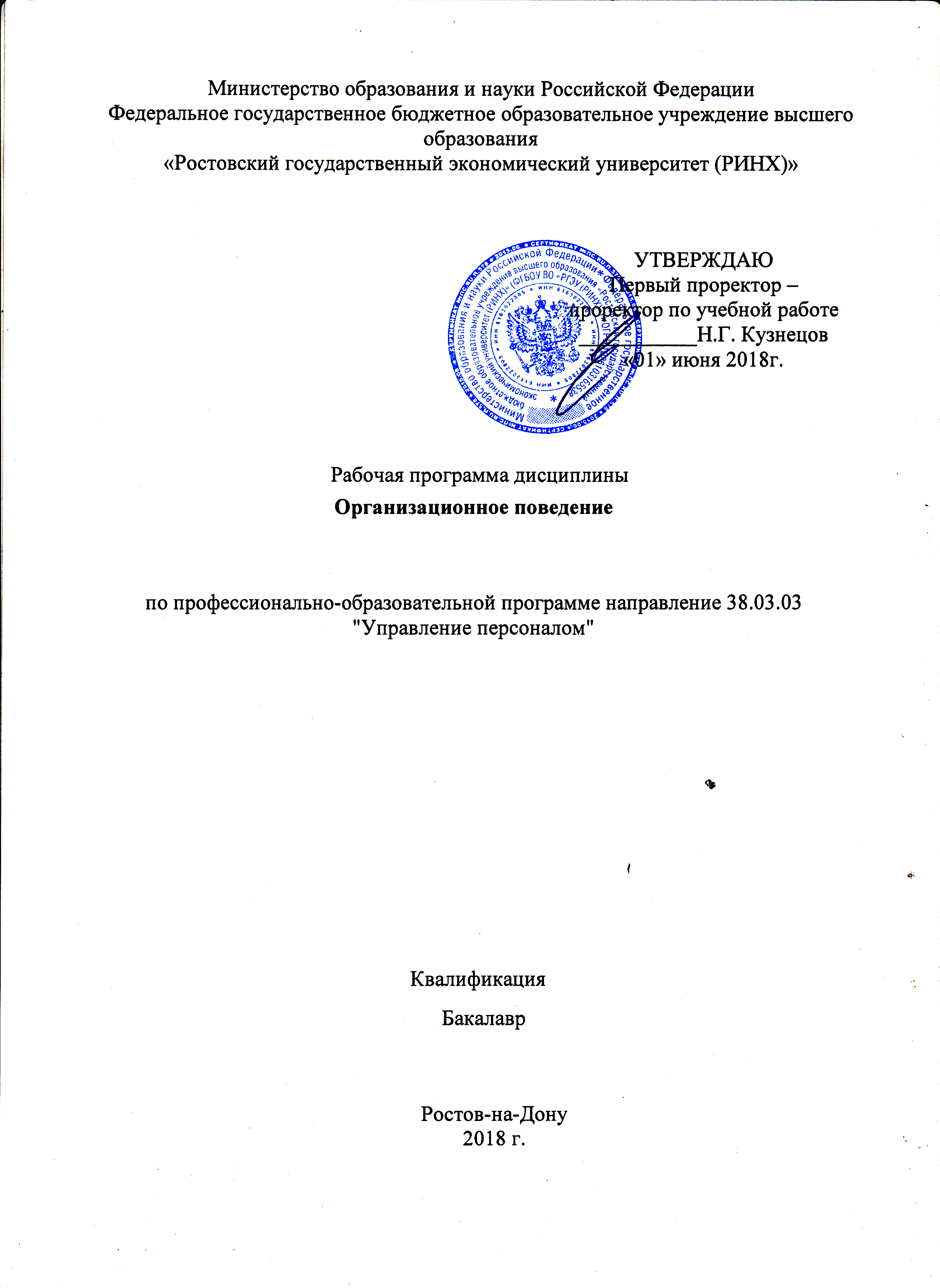 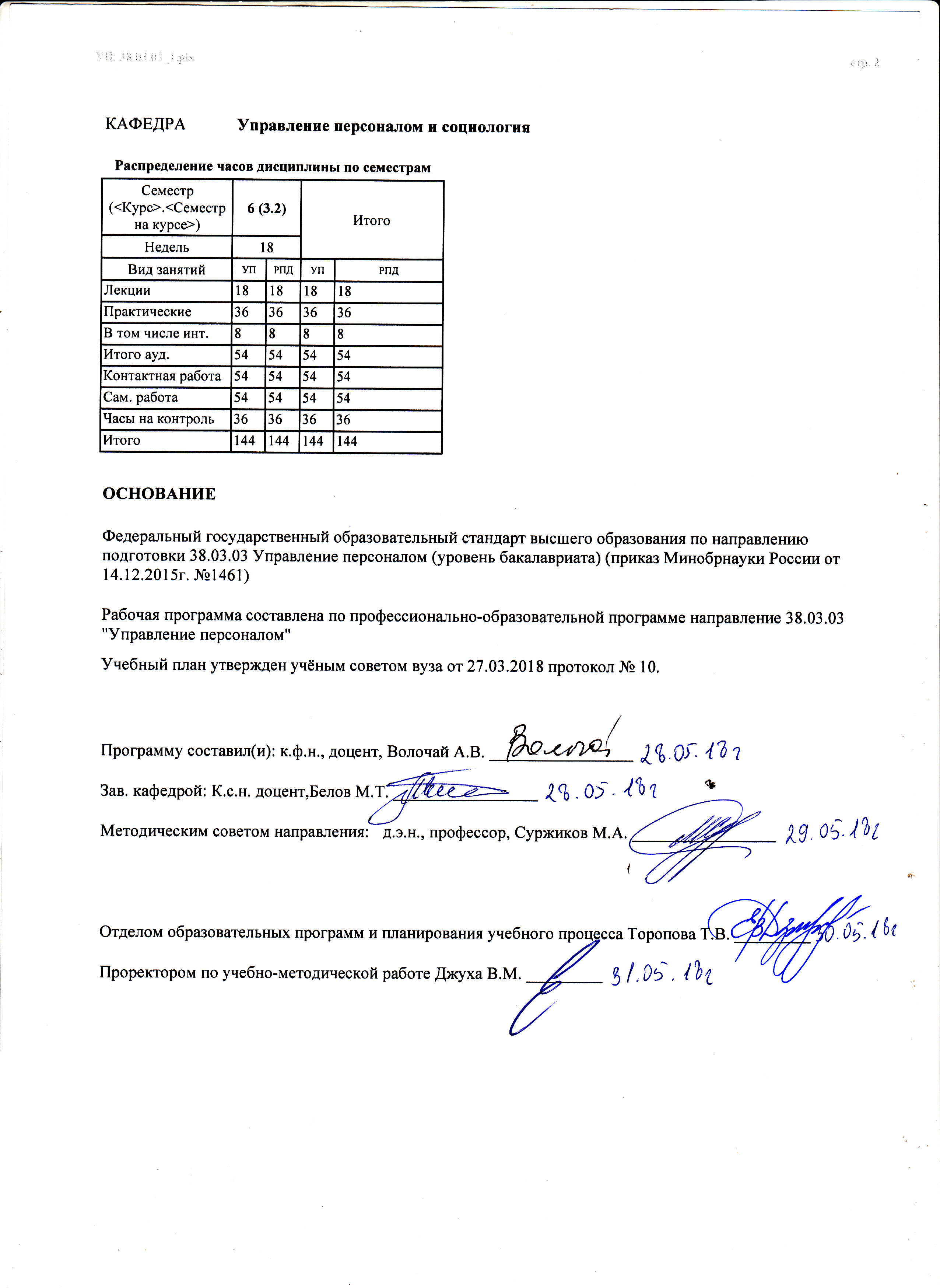 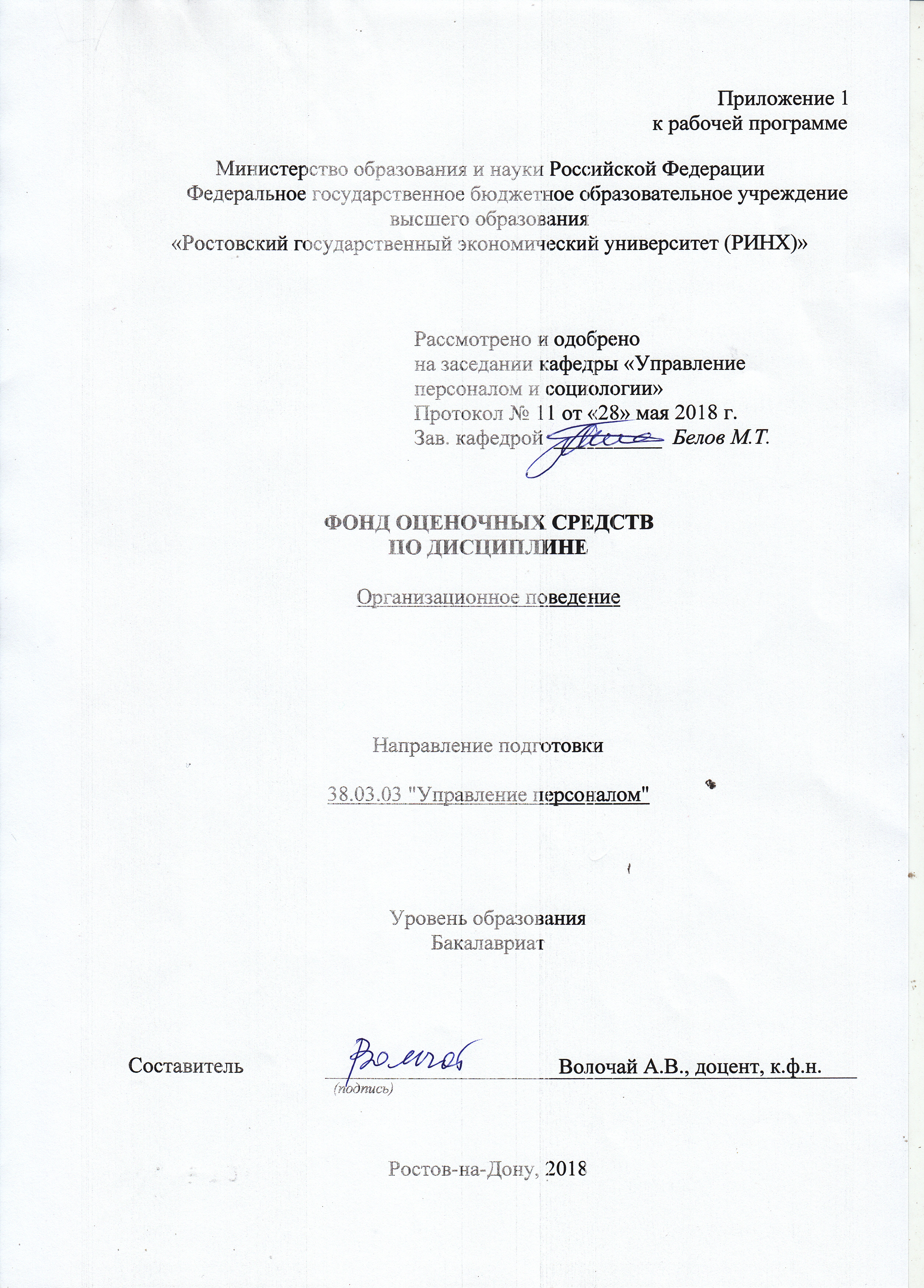 Оглавление1 Перечень компетенций с указанием этапов их формирования в процессе освоения образовательной программы	2 Описание показателей и критериев оценивания компетенций на различных этапах их формирования, описание шкал оценивания	33 Типовые контрольные задания или иные материалы, необходимые для оценки знаний, умений, навыков и (или) опыта деятельности, характеризующих этапы формирования компетенций в процессе освоения образовательной программы	64 Методические материалы, определяющие процедуры оценивания знаний, умений, навыков и (или) опыта деятельности, характеризующих этапы формирования компетенций	141 Перечень компетенций с указанием этапов их формирования в процессе освоения образовательной программыПеречень компетенций с указанием этапов их формирования представлен в п. 3. «Требования к результатам освоения дисциплины» рабочей программы дисциплины. 2 Описание показателей и критериев оценивания компетенций на различных этапах их формирования, описание шкал оценивания2.1 Показатели и критерии оценивания компетенций:  2.2 Шкалы оценивания:   Текущий контроль успеваемости и промежуточная аттестация осуществляется в рамках накопительной балльно-рейтинговой системы в 100-балльной шкале:84-100 баллов (оценка «отлично»)67-83 баллов (оценка «хорошо»)50-66 баллов (оценка «удовлетворительно») 0-49 баллов (оценка «неудовлетворительно»)3 Типовые контрольные задания или иные материалы, необходимые для оценки знаний, умений, навыков и (или) опыта деятельности, характеризующих этапы формирования компетенций в процессе освоения образовательной программыМинистерство образования и науки Российской ФедерацииФедеральное государственное бюджетное образовательное учреждение высшего образования«Ростовский государственный экономический университет (РИНХ)»Кафедра Управления персоналом и социологииВопросы к экзаменупо дисциплине Организационное поведение1.	Развитие концепций управления и организационного поведения.2.	Производственная психология и школа человеческих отношений.3.	Школа поведенческих наук.4.	Современные проблемы менеджмента.5.	Понятие организационного поведения. Его сущность и со¬держание.6.	Характеристика организации как системы.7.	Общие типы организаций и их характеристика.8.	Современный подход к управлению организацией.9.	Жизненный цикл организации.10.	Ценностные различия механистического и органического типов организации.11.	Поведенческие ресурсы управления. Модель управленче¬ских ориентации руководителя.12.	Управление поведением клиента. Типы поведения по отно¬шению к клиенту.13.	Модели организационного поведения.14.	Основы представления о личности.15.	Модель формирования отношений.16.	Базисная модель человеческого поведения.17.	Теория атрибуции. Фундаментальная ошибка атрибуции.18.	Модель восприятия, характеристика блоков ее составляющих.19.	Модель опосредованного научения.20.	Психологическая типология: типы людей в бизнесе21.	Основные принципы типоведения.22.	Характерные черты, присущие экстравертам и интровертам, влияющие на  эффективность их работы.23.	Подходы к сбору информации: сенсорный и интуитивный типы людей.24.	Процесс принятия решений: мыслительный и чувствую¬щий, решающий и воспринимающий типы людей.25.	Источники стресса.26.	Модель стресса.27.	Процесс рационального принятия решений.28.	Модель креативности.29.	Ограниченная рациональность.30.	Индивидуальные различия и организационные ограниче¬ния в принятии решений.31.	Понятие «группа». Классификация групп. Группа и команда.32.	Основные этапы развития группы.33.	Влияние и подчинение в группе.34.	Сплоченность группы: сущность и содержание. Факторы, содействующие сплоченности. Последствия сплоченности.35.	Виды солидарного поведения.36.	Основы социального влияния.37.	Подражание, подчинение и приспособление. Рефлекторная реакция на власть.38.	Роль большинства и меньшинства в достижении социально¬го консенсуса.39.	Власть в организации. Характеристика каналов власти.40.	Природа лидерства. Менеджер и лидер. Подходы к изуче¬нию лидерства.41.	Традиции организации и их значение для формирования организационной культуры.42.	Источники организационной культуры.43.	Области проявления организационной культуры.44.	Процесс возникновения и развития конфликта и его природа.45.	Оптимальный уровень конфликта в организации.46.	Условия и причины возникновения конфликтных ситуаций.47.	Модель индивидуальных типов реакции на конфликт.48.	Общая характеристика мотивационного процесса. Многоаспектность мотивации.49.	Содержательные теории мотивации.50.	Процессные теории мотивации. Использование теорий мотивации  для повышения эффективности работы организации.Критерии оценивания:оценка «отлично» выставляется обучающемуся, если студент демонстрирует полные и содержательные знания материала, усвоение основ права, практику применения различных источников права, используя научные точки зрения ученых-юристов на обсуждаемые проблемы, умеет приводить примеры из практики, умеет отстаивать свою позицию;оценка «хорошо» выставляется обучающемуся, если студент обнаруживает твердые знания предмета, усвоение рекомендуемой литературы, источников права, четкую ориентацию в проблемных вопросах основ права, но допускает некоторые неточности в ответе.оценка «удовлетворительно» выставляется обучающемуся, если студент показывает знания основного учебно-программного материала, знакомство с рекомендованной литературой, но допускает существенные неточности в ответе, либо не отвечает на отдельные дополнительные вопросы.  оценка «неудовлетворительно» выставляется обучающемуся, если он не отвечает на поставленный вопрос, не ориентируется в понятиях и институтах права, не демонстрирует знания основного учебно-программного материала.Составитель ________________________ Волочай А.В.                                                                              (подпись)«28» мая 2018 г. Министерство образования и науки Российской ФедерацииФедеральное государственное бюджетное образовательное учреждение высшего образования«Ростовский государственный экономический университет (РИНХ)»Кафедра Управления персоналом и социологииТесты письменные по дисциплине Б1.Б.15 Организационное поведение2. Инструкция по выполнениюИз предложенных вариантов выбрать один или несколько правильных.3. Критерии оценки: оценка «отлично» выставляется студенту, если правильно все ответы; оценка хорошо», если правильно на 70%оценка «удовлетворительно», если правильно на 50%.; оценка неудовлетворительно», если правильно менее 50%Составитель ________________________ Волочай А.В.                                                                              (подпись)«28» мая 2018 г. Министерство образования и науки Российской ФедерацииФедеральное государственное бюджетное образовательное учреждение высшего образования«Ростовский государственный экономический университет (РИНХ)»Кафедра Управления персоналом и социологииТемы рефератовпо дисциплине Организационное поведениеРазвитие теорий организационного поведения на современном этапе.Управление сопротивлением при проведении стратегических преобразований.Стили корпоративного управления в зарубежных странах (на примере конкретной страны).Использование российскими предприятиями зарубежного опыта развития организации.Управление межкультурными различиями в современных корпорациях.Формирование кадровой политики в рамках комплекса маркетинга.Практическое использование теорий мотивации в современных условиях.Особенности мотивации в разных культурах.Роль формальных и неформальных групп в компании.Роль большинства и меньшинства в достижении социального консенсуса.Влияние культуры на практику управления.Власть и политика в организации (на примере конкретной компании).13.Процесс глобализации мировой экономики и его влияние на человеческий потенциал организации.14. Управление человеческими ресурсами организации в условиях стратегических возмущений.15.Роль человеческого фактора в разработке и принятии стратегических решений компании. 16.Роль человеческого фактора в управлении ТНК в условиях глобализации.17. Проблемы управления многонациональными командами.18. Зарубежный опыт управления многонациональными командами.19. Формирование и развитие организационной культуры в международных компаниях.20.Глобальный и традиционный менеджер. Можно ли поставить знак равенства?Методические рекомендации по написанию, требования к оформлению Структура реферата: 1) титульный лист; 2) план работы с указанием страниц каждого вопроса, подвопроса (пункта);3) введение;4) текстовое изложение материала, разбитое на вопросы и подвопросы (пункты, подпункты) с необходимыми ссылками на источники, использованные автором;5) заключение;6) список использованной литературы;7) приложения, которые состоят из таблиц, диаграмм, графиков, рисунков, схем (необязательная часть реферата).Приложения располагаются последовательно, согласно заголовкам, отражающим их содержание.  Реферат оценивается научным руководителем исходя из установленных кафедрой показателей и критериев оценки реферата.Критерии оценки:   Критерии и показатели, используемые при оценивании учебного реферата Оценивание рефератаРеферат оценивается по 100 балльной шкале, балы переводятся в оценки успеваемости следующим образом: • 86 – 100 баллов – «отлично»; • 70 – 75 баллов – «хорошо»; • 51 – 69 баллов – «удовлетворительно;• мене 51 балла – «неудовлетворительно».Баллы учитываются в процессе текущей оценки знаний программного материала.Составитель ________________________ Волочай А.В.                                                                              (подпись)             «28» мая 2018 г. 4 Методические материалы, определяющие процедуры оценивания знаний, умений, навыков и (или) опыта деятельности, характеризующих этапы формирования компетенцийПроцедуры оценивания включают в себя текущий контроль и промежуточную аттестацию.Текущий контроль успеваемости проводится с использованием оценочных средств, представленных в п. 3 данного приложения. Результаты текущего контроля доводятся до сведения студентов до промежуточной аттестации.  	Промежуточная аттестация проводится в форме экзамена.Экзамен проводится по расписанию экзаменационной сессии в письменном виде.  Количество вопросов в экзаменационном задании – 2.  Проверка ответов и объявление результатов производится в день экзамена.  Результаты аттестации заносятся в экзаменационную ведомость и зачетную книжку студента. Студенты, не прошедшие промежуточную аттестацию по графику сессии, должны ликвидировать задолженность в установленном порядке. 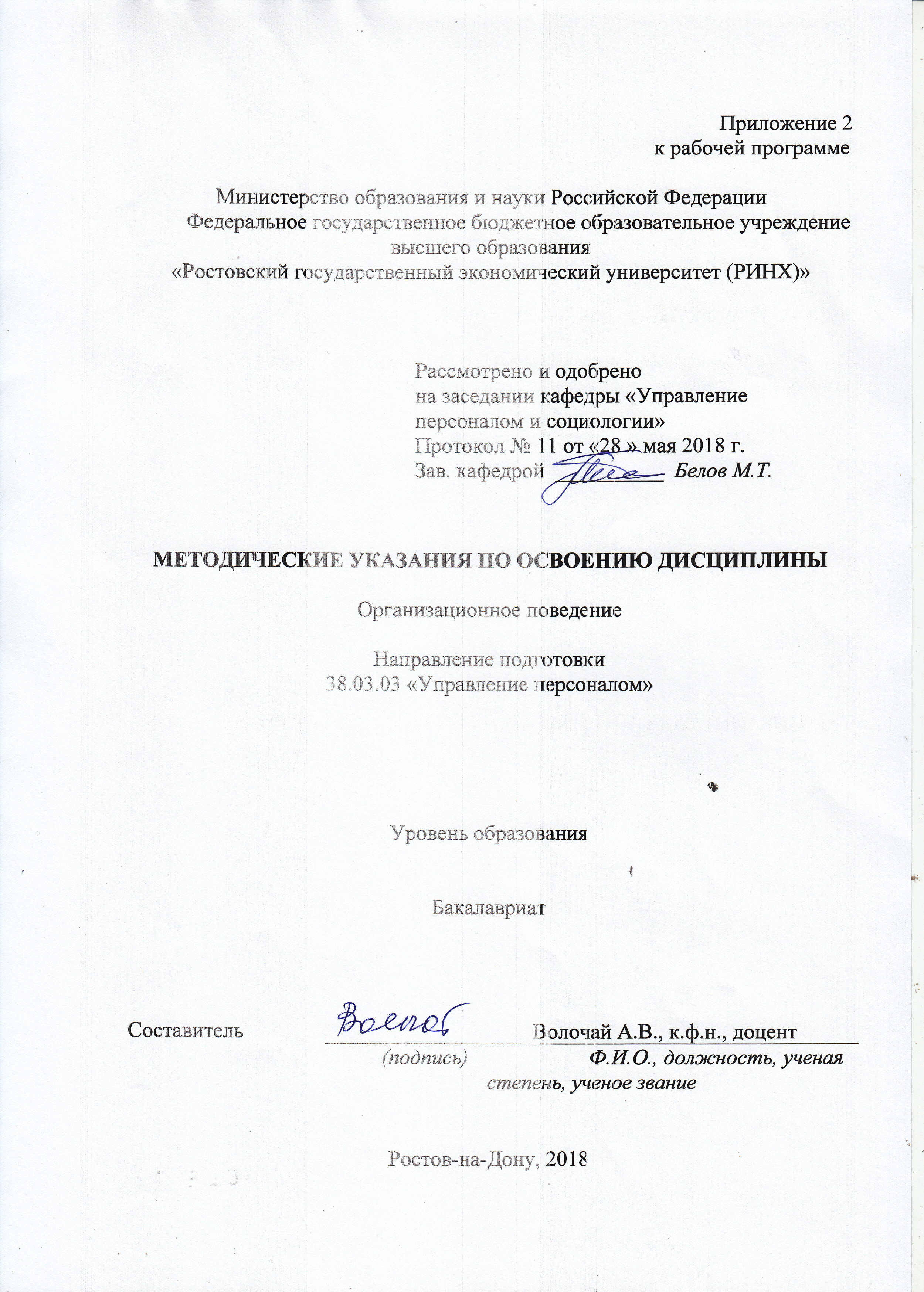 Методические указания по освоению дисциплины «Организационное поведение» адресованы студентам всех форм обучения.  Учебным планом по направлению подготовки 38.03.03 «Управление персоналом» предусмотрены следующие виды занятий:- лекции;- практические занятия;В ходе лекционных занятий рассматриваются следующие вопросы: введение в организационное поведение; развитие теорий управления процессами и людьми в организации; индивидуальное и групповое поведение в организации; современные подходы к управлению человеческими ресурсами; политические и организационные аспекты управления человеческими ресурсами; практика управления человеческими ресурсами; формирование эффективного индивидуального поведения; управление межличностными и межгрупповыми отношениями; организационная культура; управление организационными изменениями; взаимодействие личностей, групп и организаций в условиях глобализации; роль глобального менеджера в деятельности компании.Даются рекомендации для самостоятельной работы и подготовке к практическим занятиям. Студентам следует перед каждой лекцией просматривать рабочую программу дисциплины, ее основных вопросов, рекомендуемой литературы; перед очередной лекцией необходимо просмотреть по конспекту материал предыдущей лекции. В ходе практических занятий углубляются и закрепляются знания студентов по ряду рассмотренных на лекциях вопросов, развиваются навыки: выявлять причины возникновения определенных форм организационного поведения; выявлять причины возникновения определенных форм организационного поведения; управления организационным поведением отдельных сотрудников и групп; управления организационным поведением отдельных сотрудников и групп; правления культурой и влияние национальных традиций на культуру организации.При подготовке к практическим занятиям каждый студент должен:  – изучить рекомендованную учебную литературу;  – изучить конспекты лекций;  – подготовить ответы на все вопросы по изучаемой теме;  –письменно выполнить домашнее задание, рекомендованные преподавателем при изучении каждой темы.    По согласованию с преподавателем студент может подготовить реферат, доклад или сообщение по теме занятия. В процессе подготовки к практическим занятиям студенты могут воспользоваться консультациями преподавателя.  Вопросы, не рассмотренные  на  лекциях  и  практических занятиях, должны  быть  изучены  студентами  в  ходе  самостоятельной  работы. Контроль самостоятельной работы  студентов  над  учебной  программой курса  осуществляется  в  ходе   занятий методом  устного опроса  или  посредством  тестирования.  В ходе  самостоятельной  работы  каждый  студент  обязан  прочитать  основную  и  по  возможности  дополнительную  литературу  по  изучаемой  теме,  дополнить  конспекты лекций  недостающим  материалом,  выписками  из  рекомендованных первоисточников.  Выделить непонятные термины,  найти  их  значение  в энциклопедических словарях.  При реализации различных видов учебной работы используются разнообразные (в т.ч. интерактивные) методы обучения.Для подготовки к занятиям, текущему контролю и промежуточной аттестации студенты  могут  воспользоваться электронной библиотекой ВУЗа http://library.rsue.ru/ . Также обучающиеся могут взять на дом необходимую литературу или воспользоваться читальными залами вуза.  УП: 38.03.03_1.plxУП: 38.03.03_1.plxУП: 38.03.03_1.plxстр. 3стр. 3Визирование РПД для исполнения в очередном учебном годуВизирование РПД для исполнения в очередном учебном годуОтдел образовательных программ и планирования учебного процесса Торопова Т.В. __________Рабочая программа пересмотрена, обсуждена и одобрена для исполнения в 2019-2020 учебном году на заседании кафедры Управление персоналом и социологияЗав. кафедрой К.с.н. доцент,Белов М.Т. _________________Программу составил(и):  к.ф.н., доцент, Волочай А.В. _________________Отдел образовательных программ и планирования учебного процесса Торопова Т.В. __________Рабочая программа пересмотрена, обсуждена и одобрена для исполнения в 2019-2020 учебном году на заседании кафедры Управление персоналом и социологияЗав. кафедрой К.с.н. доцент,Белов М.Т. _________________Программу составил(и):  к.ф.н., доцент, Волочай А.В. _________________Отдел образовательных программ и планирования учебного процесса Торопова Т.В. __________Рабочая программа пересмотрена, обсуждена и одобрена для исполнения в 2019-2020 учебном году на заседании кафедры Управление персоналом и социологияЗав. кафедрой К.с.н. доцент,Белов М.Т. _________________Программу составил(и):  к.ф.н., доцент, Волочай А.В. _________________Отдел образовательных программ и планирования учебного процесса Торопова Т.В. __________Рабочая программа пересмотрена, обсуждена и одобрена для исполнения в 2019-2020 учебном году на заседании кафедры Управление персоналом и социологияЗав. кафедрой К.с.н. доцент,Белов М.Т. _________________Программу составил(и):  к.ф.н., доцент, Волочай А.В. _________________Отдел образовательных программ и планирования учебного процесса Торопова Т.В. __________Рабочая программа пересмотрена, обсуждена и одобрена для исполнения в 2019-2020 учебном году на заседании кафедры Управление персоналом и социологияЗав. кафедрой К.с.н. доцент,Белов М.Т. _________________Программу составил(и):  к.ф.н., доцент, Волочай А.В. _________________Визирование РПД для исполнения в очередном учебном годуВизирование РПД для исполнения в очередном учебном годуОтдел образовательных программ и планирования учебного процесса Торопова Т.В. __________Рабочая программа пересмотрена, обсуждена и одобрена для исполнения в 2020-2021 учебном году на заседании кафедры Управление персоналом и социологияЗав. кафедрой К.с.н. доцент,Белов М.Т. _________________Программу составил(и):  к.ф.н., доцент, Волочай А.В. _________________Отдел образовательных программ и планирования учебного процесса Торопова Т.В. __________Рабочая программа пересмотрена, обсуждена и одобрена для исполнения в 2020-2021 учебном году на заседании кафедры Управление персоналом и социологияЗав. кафедрой К.с.н. доцент,Белов М.Т. _________________Программу составил(и):  к.ф.н., доцент, Волочай А.В. _________________Отдел образовательных программ и планирования учебного процесса Торопова Т.В. __________Рабочая программа пересмотрена, обсуждена и одобрена для исполнения в 2020-2021 учебном году на заседании кафедры Управление персоналом и социологияЗав. кафедрой К.с.н. доцент,Белов М.Т. _________________Программу составил(и):  к.ф.н., доцент, Волочай А.В. _________________Отдел образовательных программ и планирования учебного процесса Торопова Т.В. __________Рабочая программа пересмотрена, обсуждена и одобрена для исполнения в 2020-2021 учебном году на заседании кафедры Управление персоналом и социологияЗав. кафедрой К.с.н. доцент,Белов М.Т. _________________Программу составил(и):  к.ф.н., доцент, Волочай А.В. _________________Отдел образовательных программ и планирования учебного процесса Торопова Т.В. __________Рабочая программа пересмотрена, обсуждена и одобрена для исполнения в 2020-2021 учебном году на заседании кафедры Управление персоналом и социологияЗав. кафедрой К.с.н. доцент,Белов М.Т. _________________Программу составил(и):  к.ф.н., доцент, Волочай А.В. _________________Визирование РПД для исполнения в очередном учебном годуВизирование РПД для исполнения в очередном учебном годуОтдел образовательных программ и планирования учебного процесса Торопова Т.В. __________Рабочая программа пересмотрена, обсуждена и одобрена для исполнения в 2021-2022 учебном году на заседании кафедры Управление персоналом и социологияЗав. кафедрой: К.с.н. доцент,Белов М.Т. _________________Программу составил(и):  к.ф.н., доцент, Волочай А.В. _________________Отдел образовательных программ и планирования учебного процесса Торопова Т.В. __________Рабочая программа пересмотрена, обсуждена и одобрена для исполнения в 2021-2022 учебном году на заседании кафедры Управление персоналом и социологияЗав. кафедрой: К.с.н. доцент,Белов М.Т. _________________Программу составил(и):  к.ф.н., доцент, Волочай А.В. _________________Отдел образовательных программ и планирования учебного процесса Торопова Т.В. __________Рабочая программа пересмотрена, обсуждена и одобрена для исполнения в 2021-2022 учебном году на заседании кафедры Управление персоналом и социологияЗав. кафедрой: К.с.н. доцент,Белов М.Т. _________________Программу составил(и):  к.ф.н., доцент, Волочай А.В. _________________Отдел образовательных программ и планирования учебного процесса Торопова Т.В. __________Рабочая программа пересмотрена, обсуждена и одобрена для исполнения в 2021-2022 учебном году на заседании кафедры Управление персоналом и социологияЗав. кафедрой: К.с.н. доцент,Белов М.Т. _________________Программу составил(и):  к.ф.н., доцент, Волочай А.В. _________________Отдел образовательных программ и планирования учебного процесса Торопова Т.В. __________Рабочая программа пересмотрена, обсуждена и одобрена для исполнения в 2021-2022 учебном году на заседании кафедры Управление персоналом и социологияЗав. кафедрой: К.с.н. доцент,Белов М.Т. _________________Программу составил(и):  к.ф.н., доцент, Волочай А.В. _________________Визирование РПД для исполнения в очередном учебном годуВизирование РПД для исполнения в очередном учебном годуОтдел образовательных программ и планирования учебного процесса Торопова Т.В. __________Рабочая программа пересмотрена, обсуждена и одобрена для исполнения в 2022-2023 учебном году на заседании кафедры Управление персоналом и социологияЗав. кафедрой: К.с.н. доцент,Белов М.Т. _________________Программу составил(и):  к.ф.н., доцент, Волочай А.В. _________________Отдел образовательных программ и планирования учебного процесса Торопова Т.В. __________Рабочая программа пересмотрена, обсуждена и одобрена для исполнения в 2022-2023 учебном году на заседании кафедры Управление персоналом и социологияЗав. кафедрой: К.с.н. доцент,Белов М.Т. _________________Программу составил(и):  к.ф.н., доцент, Волочай А.В. _________________Отдел образовательных программ и планирования учебного процесса Торопова Т.В. __________Рабочая программа пересмотрена, обсуждена и одобрена для исполнения в 2022-2023 учебном году на заседании кафедры Управление персоналом и социологияЗав. кафедрой: К.с.н. доцент,Белов М.Т. _________________Программу составил(и):  к.ф.н., доцент, Волочай А.В. _________________Отдел образовательных программ и планирования учебного процесса Торопова Т.В. __________Рабочая программа пересмотрена, обсуждена и одобрена для исполнения в 2022-2023 учебном году на заседании кафедры Управление персоналом и социологияЗав. кафедрой: К.с.н. доцент,Белов М.Т. _________________Программу составил(и):  к.ф.н., доцент, Волочай А.В. _________________Отдел образовательных программ и планирования учебного процесса Торопова Т.В. __________Рабочая программа пересмотрена, обсуждена и одобрена для исполнения в 2022-2023 учебном году на заседании кафедры Управление персоналом и социологияЗав. кафедрой: К.с.н. доцент,Белов М.Т. _________________Программу составил(и):  к.ф.н., доцент, Волочай А.В. _________________УП: 38.03.03_1.plxУП: 38.03.03_1.plxУП: 38.03.03_1.plxстр. 41. ЦЕЛИ ОСВОЕНИЯ ДИСЦИПЛИНЫ1. ЦЕЛИ ОСВОЕНИЯ ДИСЦИПЛИНЫ1. ЦЕЛИ ОСВОЕНИЯ ДИСЦИПЛИНЫ1. ЦЕЛИ ОСВОЕНИЯ ДИСЦИПЛИНЫ1. ЦЕЛИ ОСВОЕНИЯ ДИСЦИПЛИНЫ1.1Цель: получение студентами теоретических знаний и приобретение практических навыков управления поведением людей в организации, которые они смогут использовать в своей будущей работе. Освоить приемы и овладеть навыками оценки внутреннего состояния организации с точки зрения человеческого потенциала, научиться оценивать уровень конфликта  в организации и находить пути разрешения конкретных си¬туаций, получить необходимые знания для того, чтобы формировать работоспособные команды и правильно определять необходимый стиль лидерства.Цель: получение студентами теоретических знаний и приобретение практических навыков управления поведением людей в организации, которые они смогут использовать в своей будущей работе. Освоить приемы и овладеть навыками оценки внутреннего состояния организации с точки зрения человеческого потенциала, научиться оценивать уровень конфликта  в организации и находить пути разрешения конкретных си¬туаций, получить необходимые знания для того, чтобы формировать работоспособные команды и правильно определять необходимый стиль лидерства.Цель: получение студентами теоретических знаний и приобретение практических навыков управления поведением людей в организации, которые они смогут использовать в своей будущей работе. Освоить приемы и овладеть навыками оценки внутреннего состояния организации с точки зрения человеческого потенциала, научиться оценивать уровень конфликта  в организации и находить пути разрешения конкретных си¬туаций, получить необходимые знания для того, чтобы формировать работоспособные команды и правильно определять необходимый стиль лидерства.Цель: получение студентами теоретических знаний и приобретение практических навыков управления поведением людей в организации, которые они смогут использовать в своей будущей работе. Освоить приемы и овладеть навыками оценки внутреннего состояния организации с точки зрения человеческого потенциала, научиться оценивать уровень конфликта  в организации и находить пути разрешения конкретных си¬туаций, получить необходимые знания для того, чтобы формировать работоспособные команды и правильно определять необходимый стиль лидерства.1.2Задачи: осуществление социальной работы с персоналом; формирование трудового коллектива (групповые и межличностные взаимоотношения, морально-психологический климат); управление этикой деловых отношений, конфликтами и стрессамиЗадачи: осуществление социальной работы с персоналом; формирование трудового коллектива (групповые и межличностные взаимоотношения, морально-психологический климат); управление этикой деловых отношений, конфликтами и стрессамиЗадачи: осуществление социальной работы с персоналом; формирование трудового коллектива (групповые и межличностные взаимоотношения, морально-психологический климат); управление этикой деловых отношений, конфликтами и стрессамиЗадачи: осуществление социальной работы с персоналом; формирование трудового коллектива (групповые и межличностные взаимоотношения, морально-психологический климат); управление этикой деловых отношений, конфликтами и стрессами2. МЕСТО ДИСЦИПЛИНЫ В СТРУКТУРЕ ОБРАЗОВАТЕЛЬНОЙ ПРОГРАММЫ2. МЕСТО ДИСЦИПЛИНЫ В СТРУКТУРЕ ОБРАЗОВАТЕЛЬНОЙ ПРОГРАММЫ2. МЕСТО ДИСЦИПЛИНЫ В СТРУКТУРЕ ОБРАЗОВАТЕЛЬНОЙ ПРОГРАММЫ2. МЕСТО ДИСЦИПЛИНЫ В СТРУКТУРЕ ОБРАЗОВАТЕЛЬНОЙ ПРОГРАММЫ2. МЕСТО ДИСЦИПЛИНЫ В СТРУКТУРЕ ОБРАЗОВАТЕЛЬНОЙ ПРОГРАММЫЦикл (раздел) ООП:Цикл (раздел) ООП:Б1.ББ1.ББ1.Б2.1Требования к предварительной подготовке обучающегося:Требования к предварительной подготовке обучающегося:Требования к предварительной подготовке обучающегося:Требования к предварительной подготовке обучающегося:2.1.1Необходимыми условиями для успешного освоения дисциплины являются навыки, знания и умения, полученные в ходе освоения дисциплин:Необходимыми условиями для успешного освоения дисциплины являются навыки, знания и умения, полученные в ходе освоения дисциплин:Необходимыми условиями для успешного освоения дисциплины являются навыки, знания и умения, полученные в ходе освоения дисциплин:Необходимыми условиями для успешного освоения дисциплины являются навыки, знания и умения, полученные в ходе освоения дисциплин:2.1.2КонфликтологияКонфликтологияКонфликтологияКонфликтология2.1.3Управление в стиле коучингУправление в стиле коучингУправление в стиле коучингУправление в стиле коучинг2.1.4ПсихологияПсихологияПсихологияПсихология2.1.5Психотехнологии общения менеджеровПсихотехнологии общения менеджеровПсихотехнологии общения менеджеровПсихотехнологии общения менеджеров2.2Дисциплины и практики, для которых освоение данной дисциплины (модуля) необходимо как предшествующее:Дисциплины и практики, для которых освоение данной дисциплины (модуля) необходимо как предшествующее:Дисциплины и практики, для которых освоение данной дисциплины (модуля) необходимо как предшествующее:Дисциплины и практики, для которых освоение данной дисциплины (модуля) необходимо как предшествующее:2.2.1Деловые игрыДеловые игрыДеловые игрыДеловые игры2.2.2Психодиагностика в управлении персоналомПсиходиагностика в управлении персоналомПсиходиагностика в управлении персоналомПсиходиагностика в управлении персоналом2.2.3Психологический практикум в управлении персоналомПсихологический практикум в управлении персоналомПсихологический практикум в управлении персоналомПсихологический практикум в управлении персоналом3. ТРЕБОВАНИЯ К РЕЗУЛЬТАТАМ ОСВОЕНИЯ ДИСЦИПЛИНЫ3. ТРЕБОВАНИЯ К РЕЗУЛЬТАТАМ ОСВОЕНИЯ ДИСЦИПЛИНЫ3. ТРЕБОВАНИЯ К РЕЗУЛЬТАТАМ ОСВОЕНИЯ ДИСЦИПЛИНЫ3. ТРЕБОВАНИЯ К РЕЗУЛЬТАТАМ ОСВОЕНИЯ ДИСЦИПЛИНЫ3. ТРЕБОВАНИЯ К РЕЗУЛЬТАТАМ ОСВОЕНИЯ ДИСЦИПЛИНЫОПК-7:      готовностью к кооперации с коллегами, к работе на общий результат, а также владением навыками организации и координации взаимодействия между людьми, контроля и оценки эффективности деятельности другихОПК-7:      готовностью к кооперации с коллегами, к работе на общий результат, а также владением навыками организации и координации взаимодействия между людьми, контроля и оценки эффективности деятельности другихОПК-7:      готовностью к кооперации с коллегами, к работе на общий результат, а также владением навыками организации и координации взаимодействия между людьми, контроля и оценки эффективности деятельности другихОПК-7:      готовностью к кооперации с коллегами, к работе на общий результат, а также владением навыками организации и координации взаимодействия между людьми, контроля и оценки эффективности деятельности другихОПК-7:      готовностью к кооперации с коллегами, к работе на общий результат, а также владением навыками организации и координации взаимодействия между людьми, контроля и оценки эффективности деятельности другихЗнать:Знать:Знать:Знать:Знать:принципы,   функции,   методы   и   формы организации   управления   служебной  деятельностьюпринципы,   функции,   методы   и   формы организации   управления   служебной  деятельностьюпринципы,   функции,   методы   и   формы организации   управления   служебной  деятельностьюпринципы,   функции,   методы   и   формы организации   управления   служебной  деятельностьюпринципы,   функции,   методы   и   формы организации   управления   служебной  деятельностьюУметь:Уметь:Уметь:Уметь:Уметь:рационально использовать различные формы организации управления в своей работерационально использовать различные формы организации управления в своей работерационально использовать различные формы организации управления в своей работерационально использовать различные формы организации управления в своей работерационально использовать различные формы организации управления в своей работеВладеть:Владеть:Владеть:Владеть:Владеть:навыками организации и координации взаимодействия между людьминавыками организации и координации взаимодействия между людьминавыками организации и координации взаимодействия между людьминавыками организации и координации взаимодействия между людьминавыками организации и координации взаимодействия между людьмиПК-4: знанием основ социализации, профориентации и профессионализации персонала, принципов формирования системы трудовой адаптации персонала, разработки и внедрения программ трудовой адаптации и умение применять их на практикеПК-4: знанием основ социализации, профориентации и профессионализации персонала, принципов формирования системы трудовой адаптации персонала, разработки и внедрения программ трудовой адаптации и умение применять их на практикеПК-4: знанием основ социализации, профориентации и профессионализации персонала, принципов формирования системы трудовой адаптации персонала, разработки и внедрения программ трудовой адаптации и умение применять их на практикеПК-4: знанием основ социализации, профориентации и профессионализации персонала, принципов формирования системы трудовой адаптации персонала, разработки и внедрения программ трудовой адаптации и умение применять их на практикеПК-4: знанием основ социализации, профориентации и профессионализации персонала, принципов формирования системы трудовой адаптации персонала, разработки и внедрения программ трудовой адаптации и умение применять их на практикеЗнать:Знать:Знать:Знать:Знать:индивидуальные особенности  региональной культуры , преемственность  развития региональной культурыиндивидуальные особенности  региональной культуры , преемственность  развития региональной культурыиндивидуальные особенности  региональной культуры , преемственность  развития региональной культурыиндивидуальные особенности  региональной культуры , преемственность  развития региональной культурыиндивидуальные особенности  региональной культуры , преемственность  развития региональной культурыУметь:Уметь:Уметь:Уметь:Уметь:выявлять социально - психологические особенности  потребителя с учетом факторов  региональной культурывыявлять социально - психологические особенности  потребителя с учетом факторов  региональной культурывыявлять социально - психологические особенности  потребителя с учетом факторов  региональной культурывыявлять социально - психологические особенности  потребителя с учетом факторов  региональной культурывыявлять социально - психологические особенности  потребителя с учетом факторов  региональной культурыВладеть:Владеть:Владеть:Владеть:Владеть:навыками сбора, анализа и использования информации, необходимой  для принятия р азличных управленческих решенийнавыками сбора, анализа и использования информации, необходимой  для принятия р азличных управленческих решенийнавыками сбора, анализа и использования информации, необходимой  для принятия р азличных управленческих решенийнавыками сбора, анализа и использования информации, необходимой  для принятия р азличных управленческих решенийнавыками сбора, анализа и использования информации, необходимой  для принятия р азличных управленческих решенийПК-30: знанием основ возникновения, профилактики и разрешения трудовых споров и конфликтов в коллективе, владением навыками диагностики и управления конфликтами и стрессами в организации и умение применять их на практикеПК-30: знанием основ возникновения, профилактики и разрешения трудовых споров и конфликтов в коллективе, владением навыками диагностики и управления конфликтами и стрессами в организации и умение применять их на практикеПК-30: знанием основ возникновения, профилактики и разрешения трудовых споров и конфликтов в коллективе, владением навыками диагностики и управления конфликтами и стрессами в организации и умение применять их на практикеПК-30: знанием основ возникновения, профилактики и разрешения трудовых споров и конфликтов в коллективе, владением навыками диагностики и управления конфликтами и стрессами в организации и умение применять их на практикеПК-30: знанием основ возникновения, профилактики и разрешения трудовых споров и конфликтов в коллективе, владением навыками диагностики и управления конфликтами и стрессами в организации и умение применять их на практикеЗнать:Знать:Знать:Знать:Знать:основы  возникновения, профилактики и разрешения трудовых споров и конфликтов в коллективеосновы  возникновения, профилактики и разрешения трудовых споров и конфликтов в коллективеосновы  возникновения, профилактики и разрешения трудовых споров и конфликтов в коллективеосновы  возникновения, профилактики и разрешения трудовых споров и конфликтов в коллективеосновы  возникновения, профилактики и разрешения трудовых споров и конфликтов в коллективеУметь:Уметь:Уметь:Уметь:Уметь:разрешать трудовые споры и конфликты в коллективеразрешать трудовые споры и конфликты в коллективеразрешать трудовые споры и конфликты в коллективеразрешать трудовые споры и конфликты в коллективеразрешать трудовые споры и конфликты в коллективеВладеть:Владеть:Владеть:Владеть:Владеть:навыками  разрешения трудовых споров и конфликтов в коллективенавыками  разрешения трудовых споров и конфликтов в коллективенавыками  разрешения трудовых споров и конфликтов в коллективенавыками  разрешения трудовых споров и конфликтов в коллективенавыками  разрешения трудовых споров и конфликтов в коллективеУП: 38.03.03_1.plxУП: 38.03.03_1.plxУП: 38.03.03_1.plxстр. 5ПК-31: способностью и готовностью оказывать консультации по формированию слаженного, нацеленного на результат трудового коллектива (взаимоотношения, морально-психологический климат), умением применять инструменты прикладной социологии в формировании и воспитании трудового коллективаПК-31: способностью и готовностью оказывать консультации по формированию слаженного, нацеленного на результат трудового коллектива (взаимоотношения, морально-психологический климат), умением применять инструменты прикладной социологии в формировании и воспитании трудового коллективаПК-31: способностью и готовностью оказывать консультации по формированию слаженного, нацеленного на результат трудового коллектива (взаимоотношения, морально-психологический климат), умением применять инструменты прикладной социологии в формировании и воспитании трудового коллективаПК-31: способностью и готовностью оказывать консультации по формированию слаженного, нацеленного на результат трудового коллектива (взаимоотношения, морально-психологический климат), умением применять инструменты прикладной социологии в формировании и воспитании трудового коллективаПК-31: способностью и готовностью оказывать консультации по формированию слаженного, нацеленного на результат трудового коллектива (взаимоотношения, морально-психологический климат), умением применять инструменты прикладной социологии в формировании и воспитании трудового коллективаПК-31: способностью и готовностью оказывать консультации по формированию слаженного, нацеленного на результат трудового коллектива (взаимоотношения, морально-психологический климат), умением применять инструменты прикладной социологии в формировании и воспитании трудового коллективаПК-31: способностью и готовностью оказывать консультации по формированию слаженного, нацеленного на результат трудового коллектива (взаимоотношения, морально-психологический климат), умением применять инструменты прикладной социологии в формировании и воспитании трудового коллективаПК-31: способностью и готовностью оказывать консультации по формированию слаженного, нацеленного на результат трудового коллектива (взаимоотношения, морально-психологический климат), умением применять инструменты прикладной социологии в формировании и воспитании трудового коллективаПК-31: способностью и готовностью оказывать консультации по формированию слаженного, нацеленного на результат трудового коллектива (взаимоотношения, морально-психологический климат), умением применять инструменты прикладной социологии в формировании и воспитании трудового коллективаПК-31: способностью и готовностью оказывать консультации по формированию слаженного, нацеленного на результат трудового коллектива (взаимоотношения, морально-психологический климат), умением применять инструменты прикладной социологии в формировании и воспитании трудового коллективаЗнать:Знать:Знать:Знать:Знать:Знать:Знать:Знать:Знать:Знать:особенности этапов жизненного цикла трудового коллектива, сущность и типы лидерстваособенности этапов жизненного цикла трудового коллектива, сущность и типы лидерстваособенности этапов жизненного цикла трудового коллектива, сущность и типы лидерстваособенности этапов жизненного цикла трудового коллектива, сущность и типы лидерстваособенности этапов жизненного цикла трудового коллектива, сущность и типы лидерстваособенности этапов жизненного цикла трудового коллектива, сущность и типы лидерстваособенности этапов жизненного цикла трудового коллектива, сущность и типы лидерстваособенности этапов жизненного цикла трудового коллектива, сущность и типы лидерстваособенности этапов жизненного цикла трудового коллектива, сущность и типы лидерстваособенности этапов жизненного цикла трудового коллектива, сущность и типы лидерстваУметь:Уметь:Уметь:Уметь:Уметь:Уметь:Уметь:Уметь:Уметь:Уметь:разрабатывать инструментарии социологического исследования, квалифицированно провести анкетирование, беседы, интервьюразрабатывать инструментарии социологического исследования, квалифицированно провести анкетирование, беседы, интервьюразрабатывать инструментарии социологического исследования, квалифицированно провести анкетирование, беседы, интервьюразрабатывать инструментарии социологического исследования, квалифицированно провести анкетирование, беседы, интервьюразрабатывать инструментарии социологического исследования, квалифицированно провести анкетирование, беседы, интервьюразрабатывать инструментарии социологического исследования, квалифицированно провести анкетирование, беседы, интервьюразрабатывать инструментарии социологического исследования, квалифицированно провести анкетирование, беседы, интервьюразрабатывать инструментарии социологического исследования, квалифицированно провести анкетирование, беседы, интервьюразрабатывать инструментарии социологического исследования, квалифицированно провести анкетирование, беседы, интервьюразрабатывать инструментарии социологического исследования, квалифицированно провести анкетирование, беседы, интервьюВладеть:Владеть:Владеть:Владеть:Владеть:Владеть:Владеть:Владеть:Владеть:Владеть:средствами психологического анализа различных форм организационныхсредствами психологического анализа различных форм организационныхсредствами психологического анализа различных форм организационныхсредствами психологического анализа различных форм организационныхсредствами психологического анализа различных форм организационныхсредствами психологического анализа различных форм организационныхсредствами психологического анализа различных форм организационныхсредствами психологического анализа различных форм организационныхсредствами психологического анализа различных форм организационныхсредствами психологического анализа различных форм организационныхПК-32: владением навыками диагностики организационной культуры и умением применять их на практике, умением обеспечивать соблюдение этических норм взаимоотношений в организацииПК-32: владением навыками диагностики организационной культуры и умением применять их на практике, умением обеспечивать соблюдение этических норм взаимоотношений в организацииПК-32: владением навыками диагностики организационной культуры и умением применять их на практике, умением обеспечивать соблюдение этических норм взаимоотношений в организацииПК-32: владением навыками диагностики организационной культуры и умением применять их на практике, умением обеспечивать соблюдение этических норм взаимоотношений в организацииПК-32: владением навыками диагностики организационной культуры и умением применять их на практике, умением обеспечивать соблюдение этических норм взаимоотношений в организацииПК-32: владением навыками диагностики организационной культуры и умением применять их на практике, умением обеспечивать соблюдение этических норм взаимоотношений в организацииПК-32: владением навыками диагностики организационной культуры и умением применять их на практике, умением обеспечивать соблюдение этических норм взаимоотношений в организацииПК-32: владением навыками диагностики организационной культуры и умением применять их на практике, умением обеспечивать соблюдение этических норм взаимоотношений в организацииПК-32: владением навыками диагностики организационной культуры и умением применять их на практике, умением обеспечивать соблюдение этических норм взаимоотношений в организацииПК-32: владением навыками диагностики организационной культуры и умением применять их на практике, умением обеспечивать соблюдение этических норм взаимоотношений в организацииЗнать:Знать:Знать:Знать:Знать:Знать:Знать:Знать:Знать:Знать:сущность и основы организационной культурысущность и основы организационной культурысущность и основы организационной культурысущность и основы организационной культурысущность и основы организационной культурысущность и основы организационной культурысущность и основы организационной культурысущность и основы организационной культурысущность и основы организационной культурысущность и основы организационной культурыУметь:Уметь:Уметь:Уметь:Уметь:Уметь:Уметь:Уметь:Уметь:Уметь:обеспечивать соблюдение этических норм взаимоотношений в организацииобеспечивать соблюдение этических норм взаимоотношений в организацииобеспечивать соблюдение этических норм взаимоотношений в организацииобеспечивать соблюдение этических норм взаимоотношений в организацииобеспечивать соблюдение этических норм взаимоотношений в организацииобеспечивать соблюдение этических норм взаимоотношений в организацииобеспечивать соблюдение этических норм взаимоотношений в организацииобеспечивать соблюдение этических норм взаимоотношений в организацииобеспечивать соблюдение этических норм взаимоотношений в организацииобеспечивать соблюдение этических норм взаимоотношений в организацииВладеть:Владеть:Владеть:Владеть:Владеть:Владеть:Владеть:Владеть:Владеть:Владеть:навыками диагностики организационной культурынавыками диагностики организационной культурынавыками диагностики организационной культурынавыками диагностики организационной культурынавыками диагностики организационной культурынавыками диагностики организационной культурынавыками диагностики организационной культурынавыками диагностики организационной культурынавыками диагностики организационной культурынавыками диагностики организационной культуры4. СТРУКТУРА И СОДЕРЖАНИЕ ДИСЦИПЛИНЫ (МОДУЛЯ)4. СТРУКТУРА И СОДЕРЖАНИЕ ДИСЦИПЛИНЫ (МОДУЛЯ)4. СТРУКТУРА И СОДЕРЖАНИЕ ДИСЦИПЛИНЫ (МОДУЛЯ)4. СТРУКТУРА И СОДЕРЖАНИЕ ДИСЦИПЛИНЫ (МОДУЛЯ)4. СТРУКТУРА И СОДЕРЖАНИЕ ДИСЦИПЛИНЫ (МОДУЛЯ)4. СТРУКТУРА И СОДЕРЖАНИЕ ДИСЦИПЛИНЫ (МОДУЛЯ)4. СТРУКТУРА И СОДЕРЖАНИЕ ДИСЦИПЛИНЫ (МОДУЛЯ)4. СТРУКТУРА И СОДЕРЖАНИЕ ДИСЦИПЛИНЫ (МОДУЛЯ)4. СТРУКТУРА И СОДЕРЖАНИЕ ДИСЦИПЛИНЫ (МОДУЛЯ)4. СТРУКТУРА И СОДЕРЖАНИЕ ДИСЦИПЛИНЫ (МОДУЛЯ)Код занятияНаименование разделов и тем /вид занятия/Семестр / КурсСеместр / КурсЧасовКомпетен-цииЛитератураИнтер акт.ПримечаниеПримечаниеРаздел 1. Основы организационного поведения1.1Тема «Введение в организационное поведение»Понятие и сущность организационного поведения. Модели организационного поведения.  /Лек/662ОПК-7 ПК- 4 ПК-30 ПК -31 ПК-32Л1.2 Л1.1 Л2.1 Л2.4 Л2.2 Л2.3Э121.2Тема: «Оценка типа личности».Определение своего типа личности по отношению к источнику контроля, приспособлению к жизни организации и т.д./Пр/662ОПК-7 ПК- 4 ПК-30 ПК -31 ПК-32Л1.2 Л2.1 Л2.4 Л2.2Э101.3Тема «Развитие теорий управления процессами и людьми в организации»Школа научного менеджмента (система Тейлора). Классическая школа управления. Школа человеческих отношений. Школа поведенческих наук. Развитие теории организации и подходов к управлению во второй половине  XX века. /Пр/662ОПК-7 ПК- 4 ПК-30 ПК -31 ПК-32Л1.2 Л2.1 Л2.4 Л2.2Э101.4Тема «Индивидуальное и групповое поведение в организации»Развитие личности в организации. Пять важных параметров личности. Типы личности по приспособлению к жизни организации. Типы личности по характеру их отношений к нормам организации. Типы  личности по отношению к источнику контроля. Природа отношений и восприятие. Фундаментальная ошибка атрибуции. Мотивация: основные понятия и концепции. Поведение групп в организации. /Лек/662ОПК-7 ПК- 4 ПК-30 ПК -31 ПК-32Л1.2 Л2.1 Л2.4 Л2.2Э10УП: 38.03.03_1.plxУП: 38.03.03_1.plxУП: 38.03.03_1.plxстр. 61.5Тема «Индивидуальное и групповое поведение в организации»Основы представления о личности. Базисная модель человеческого поведения. Теория атрибуции. Модель восприятия, характеристика блоков, ее составляющих. Понятие «группа». Классификация групп. Группа и команда. Влияние и подчинение в группе. Сплоченность группы: сущность и содержание. Факторы, содействующие сплоченности. Последствия сплоченности. Роль человеческого фактора в современном обществе. Понятие и механизм мотивации. Роль мотивации и стимулирования труда в современных условиях. Содержательные теории мотивации. Общие черты и различия подходов к мотивации А.Маслоу, К.Альдерфера, Ф.Герцберга, Д.МакКлелланда. Процессные теории мотивации. Теория подкрепления. Теория ожиданий. Модель Портера – Лоулера. Теория справедливости. Современные теории мотивации. Практическое использование теорий мотивации. /Пр/664ОПК-7 ПК- 4 ПК-30 ПК -31 ПК-32Л1.2 Л2.1 Л2.4 Л2.2Э101.6Тема «Индивидуальное и групповое поведение в организации»Деловая игра «Потерпевшие кораблекрушение». Цель – изучение процесса выработки и принятия группового решения в ходе общения и групповой дискуссии. /Пр/662ОПК-7 ПК- 4 ПК-30 ПК -31 ПК-32Л1.2 Л2.1 Л2.4 Л2.2Э101.7Тема «Индивидуальное и групповое поведение в организации»Специфика поведения женщин в организациях. Деятельность женщины- менеджера. Умение  женщин убеждать. Поведение женщин в конфликтных ситуациях. /Ср/668ОПК-7 ПК- 4 ПК-30 ПК -31 ПК-32Л1.2 Л1.1 Л2.1 Л2.4 Л2.2 Л2.3Э10Раздел 2. Управление человеческими ресурсами2.1Тема «Современные подходы к управлению человеческими ресурсами»Сущность управления человеческими ресурсами. HRM и конкурентное преимущество. Основные заповеди современного менеджера. Этические аспекты HRM. Новые тенденции в управлении человеческими ресурсами.  /Лек/662ОПК-7 ПК- 4 ПК-30 ПК -31 ПК-32Л1.2 Л1.1 Л2.1 Л2.4 Л2.2 Л2.3Э102.2Тема «Современные подходы к управлению человеческими ресурсами»Сущность управления человеческими ресурсами. HRM и конкурентное преимущество. Основные заповеди современного менеджера. Этические аспекты HRM. Новые тенденции в управлении человеческими ресурсами.  /Пр/662ОПК-7 ПК- 4 ПК-30 ПК -31 ПК-32Л1.2 Л1.1 Л2.1 Л2.4 Л2.2 Л2.3Э10УП: 38.03.03_1.plxУП: 38.03.03_1.plxУП: 38.03.03_1.plxстр. 72.3Тема «Политические и организационные аспекты управления человеческими ресурсами»Стратегии управления человеческими ресурсами. Принципы управления человеческими ресурсами. Система управления человеческими ресурсами.  /Пр/662ОПК-7 ПК- 4 ПК-30 ПК -31 ПК-32Л1.2 Л1.1 Л2.1 Л2.4 Л2.2 Л2.3Э102.4Тема «Практика управления человеческими ресурсами»Планирование персонала. Отбор персонала. Обучение и формирование карьеры. Оценка результатов труда. Материальная и нематериальная компенсация.  /Лек/662ОПК-7 ПК- 4 ПК-30 ПК -31 ПК-32Л1.2 Л2.1 Л2.4 Л2.2Э102.5Тема «Практика управления человеческими ресурсами»Деловая игра «Контракт с руководителем». Цель – приобретение навыков подбора и выдвижения на руководящую должность в условиях, максимально имитирующих производственную обстановку. /Пр/662ОПК-7 ПК- 4 ПК-30 ПК -31 ПК-32Л1.2 Л2.1 Л2.4 Л2.2Э102.6Тема «Практика управления человеческими ресурсами»Управление карьерой индивида.Понятие карьеры. Характеристики карьеры работника. Этапы и стадии управления карьерой работника. Карьерный рост. /Пр/662ОПК-7 ПК- 4 ПК-30 ПК -31 ПК-32Л1.2 Л2.1 Л2.4 Л2.2Э10Раздел 3. Управление индивидуальным поведением и поведением групп3.1Тема «Формирование эффективного индивидуального поведения»Управление процессом мотивации. Лидерство и власть в организации. Менеджер и лидер. Управление стрессом./Лек/662ОПК-7 ПК- 4 ПК-30 ПК -31 ПК-32Л1.2 Л2.1 Л2.4 Л2.2Э103.2Тема «Формирование эффективного индивидуального поведения»Понятие стресса и фазы развития. Физиологическая природа стресса. Стресс и дистресс. Организационные факторы. Организационно-личностные факторы. Антистрессовое руководство. Антистрессовое подчинение. Социальные составляющие стрессов. Концепция «поисковой активности»./Пр/664ОПК-7 ПК- 4 ПК-30 ПК -31 ПК-32Л1.2 Л2.1 Л2.4 Л2.2Э103.3Тема «Управление межличностными и межгрупповыми отношениями»Типология как основа управления межличностными отношениями. Характеристика типологических профилей личности. Решетка Майерс- Бригтс. Основы принципы типоведения. Создание эффективных команд. Управление конфликтом. Управление рациональными конфликтами. Управление иррациональными конфликтами. /Лек/662ОПК-7 ПК- 4 ПК-30 ПК -31 ПК-32Л1.2 Л2.1 Л2.4 Л2.2Э10УП: 38.03.03_1.plxУП: 38.03.03_1.plxУП: 38.03.03_1.plxстр. 83.4Тема «Управление межличностными и межгрупповыми отношениями»Роль конфликта в современной организации. Виды конфликтов. Основные этапы процесса конфликта. Типы индивидуальной реакции на конфликт. Методы управления рациональными конфликтами. Стратегии управления иррациональными конфликтами. Методы урегулирования конфликтов./Пр/662ОПК-7 ПК- 4 ПК-30 ПК -31 ПК-32Л1.2 Л2.1 Л2.4 Л2.2Э103.5Тема «Управление межличностными и межгрупповыми отношениями» Психотехнологии профессионального общения. Психотехнология убеждающего воздействия. Психотехнология эффективного наказания. Психотехнология воздействия в процессе обучения персонала. Психотехнология защиты от манипулятивных воздействий. /Пр/662ОПК-7 ПК- 4 ПК-30 ПК -31 ПК-32Л1.2 Л2.1 Л2.4 Л2.2Э10Раздел 4. Организационные перемены и организационное развитие4.1Тема «Организационная культура»Понятие организационной культуры. Источники организационной культуры и области проявления организационной культуры. Многоуровневая модель организационной культуры. Организационные субкультуры. Изменение организационной культуры. Создание организационной культуры в новой организации. /Лек/662ОПК-7 ПК- 4 ПК-30 ПК -31 ПК-32Л1.2 Л2.1 Л2.4 Л2.2Э124.2Тема «Организационная культура»Понятие организационной культуры. Источники организационной культуры и области проявления организационной культуры. Типология организационных культур. Диагностика организационной культуры. Многоуровневая модель организационной культуры. Управление организационной культурой. /Пр/662ОПК-7 ПК- 4 ПК-30 ПК -31 ПК-32Л1.2 Л2.1 Л2.4 Л2.2Э104.3Тема «Управление организационными изменениями»Основы организационного развития. Модель организационных преобразований. Программы организационных изменений. Стратегии запланированных изменений. Методы изменений индивидуумов и групп. Управление сопротивлением изменениям в организации.  /Ср/6610ОПК-7 ПК- 4 ПК-30 ПК -31 ПК-32Л1.2 Л2.1 Л2.4 Л2.2Э104.4Коммуникативное поведение в организации.Процесс коммуникации. Виды коммуникаций в организации. Классификация коммуникаций. Невербальные коммуникации. Активное слушание как средство эффективного общения. /Ср/668ОПК-7 ПК- 4 ПК-30 ПК -31 ПК-32Л1.2 Л2.1 Л2.4 Л2.2Э10УП: 38.03.03_1.plxУП: 38.03.03_1.plxУП: 38.03.03_1.plxстр. 94.5Социализация индивида в организации.Сущность процесса социализации. Проблематика организационной социализации. Факторы, способствующие социализации. Классификация преступлений и девиаций на работе. /Ср/668ОПК-7 ПК- 4 ПК-30 ПК -31 ПК-32Л1.2 Л2.1 Л2.4 Л2.2Э10Раздел 5. Организационное поведение в международном контексте5.1Тема «Взаимодействие личностей, групп и организаций в условиях глобализации»Личность и глобализация. Особенности формирования организационной культуры компаний в условиях глобализации. Учет национального аспекта в организационной культуре. Групповая динамика в международном аспекте. /Лек/662ОПК-7 ПК- 4 ПК-30 ПК -31 ПК-32Л1.2 Л2.1 Л2.4 Л2.2Э105.2Тема «Взаимодействие личностей, групп и организаций в условиях глобализации»Деловая игра «Особенности организационного поведения с учетом национального аспекта» /Пр/664ОПК-7 ПК- 4 ПК-30 ПК -31 ПК-32Л1.2 Л2.1 Л2.4 Л2.2Э105.3Тема «Роль глобального менеджера в деятельности компании»Влияние глобализации на деятельность компании. Особенности различных школ управления и глобализации. Управленческие навыки глобального менеджера. Этика поведения в различных культурах. Управление межкультурными различиями. Превращение межкультурных особенностей в конкурентное преимущество компании. /Лек/662ОПК-7 ПК- 4 ПК-30 ПК -31 ПК-32Л1.2 Л2.1 Л2.4 Л2.2Э105.4Тема «Деятельность глобального менеджера»Итоговое занятие в формате круглого стола. На обсуждение могут быть вынесены следующие вопросы:Глобальный менеджер – миф или реальность?Особенности формирования организационной культуры компании в условиях глобализации.Этика поведения в международном бизнесе.Глобализация и культурные различия./Пр/664ОПК-7 ПК- 4 ПК-30 ПК -31 ПК-32Л1.2 Л2.1 Л2.4 Л2.2Э14УП: 38.03.03_1.plxУП: 38.03.03_1.plxУП: 38.03.03_1.plxстр. 105.5Темы рефератов:1. Развитие теорий организационного поведения на современном этапе.2. Управление сопротивлением при проведении стратегических преобразований.3. Стили корпоративного управления в зарубежных странах (на примере конкретной страны).4. Использование российскими предприятиями зарубежного опыта развития организации.5. Управление межкультурными различиями в современных корпорациях.6. Формирование кадровой политики в рамках комплекса маркетинга.7. Практическое использование теорий мотивации в современных условиях.8. Особенности мотивации в разных культурах.9. Роль формальных и неформальных групп в компании.10. Роль большинства и меньшинства в достижении социального консенсуса.11. Влияние культуры на практику управления.12. Власть и политика в организации (на примере конкретной компании).13.   Процесс глобализации мировой экономики и его влияние на человеческий потенциал организации.14.   Управление человеческими ресурсами организации в условиях стратегических возмущений.15.   Роль человеческого фактора в разработке и принятии стратегических решений компании.16.   Роль человеческого фактора в управлении ТНК в условиях глобализации.17.   Проблемы управления многонациональными командами.18.   Зарубежный опыт управления многонациональными командами.19.   Формирование и развитие организационной культуры в международных компаниях.20.   Глобальный и традиционный менеджер. Можно ли поставить знак равенства?/Ср/6620ОПК-7 ПК- 4 ПК-30 ПК -31 ПК-32Л1.2 Л1.1 Л2.1 Л2.4 Л2.2 Л2.3Э105.6/Экзамен/6636ОПК-7 ПК- 4 ПК-30 ПК -31 ПК-32Л1.2 Л1.1 Л2.1 Л2.4 Л2.2 Л2.3Э105. ФОНД ОЦЕНОЧНЫХ СРЕДСТВ5. ФОНД ОЦЕНОЧНЫХ СРЕДСТВ5. ФОНД ОЦЕНОЧНЫХ СРЕДСТВ5. ФОНД ОЦЕНОЧНЫХ СРЕДСТВ5. ФОНД ОЦЕНОЧНЫХ СРЕДСТВ5. ФОНД ОЦЕНОЧНЫХ СРЕДСТВ5. ФОНД ОЦЕНОЧНЫХ СРЕДСТВ5. ФОНД ОЦЕНОЧНЫХ СРЕДСТВ5. ФОНД ОЦЕНОЧНЫХ СРЕДСТВ5. ФОНД ОЦЕНОЧНЫХ СРЕДСТВ5.1. Фонд оценочных средств для проведения промежуточной аттестации5.1. Фонд оценочных средств для проведения промежуточной аттестации5.1. Фонд оценочных средств для проведения промежуточной аттестации5.1. Фонд оценочных средств для проведения промежуточной аттестации5.1. Фонд оценочных средств для проведения промежуточной аттестации5.1. Фонд оценочных средств для проведения промежуточной аттестации5.1. Фонд оценочных средств для проведения промежуточной аттестации5.1. Фонд оценочных средств для проведения промежуточной аттестации5.1. Фонд оценочных средств для проведения промежуточной аттестации5.1. Фонд оценочных средств для проведения промежуточной аттестацииВопросы к экзамену:1. Развитие концепций управления и организационного поведения.Вопросы к экзамену:1. Развитие концепций управления и организационного поведения.Вопросы к экзамену:1. Развитие концепций управления и организационного поведения.Вопросы к экзамену:1. Развитие концепций управления и организационного поведения.Вопросы к экзамену:1. Развитие концепций управления и организационного поведения.Вопросы к экзамену:1. Развитие концепций управления и организационного поведения.Вопросы к экзамену:1. Развитие концепций управления и организационного поведения.Вопросы к экзамену:1. Развитие концепций управления и организационного поведения.Вопросы к экзамену:1. Развитие концепций управления и организационного поведения.Вопросы к экзамену:1. Развитие концепций управления и организационного поведения.УП: 38.03.03_1.plxУП: 38.03.03_1.plxУП: 38.03.03_1.plxстр. 112. Производственная психология и школа человеческих отношений.3. Школа поведенческих наук.4. Современные проблемы менеджмента.5. Понятие организационного поведения. Его сущность и со¬держание.6. Характеристика организации как системы.7. Общие типы организаций и их характеристика.8. Современный подход к управлению организацией.9. Жизненный цикл организации.10. Ценностные различия механистического и органического типов организации.11. Поведенческие ресурсы управления. Модель управленче¬ских ориентации руководителя.12. Управление поведением клиента. Типы поведения по отно¬шению к клиенту.13. Модели организационного поведения.14. Основы представления о личности.15. Модель формирования отношений.16. Базисная модель человеческого поведения.17. Теория атрибуции. Фундаментальная ошибка атрибуции.18. Модель восприятия, характеристика блоков ее составляющих.19. Модель опосредованного научения.20. Психологическая типология: типы людей в бизнесе21. Основные принципы типоведения.22. Характерные черты, присущие экстравертам и интровертам, влияющие на  эффективность их работы.23. Подходы к сбору информации: сенсорный и интуитивный типы людей.24. Процесс принятия решений: мыслительный и чувствую¬щий, решающий и воспринимающий типы людей.25. Источники стресса.26. Модель стресса.27. Процесс рационального принятия решений.28. Модель креативности.29. Ограниченная рациональность.30. Индивидуальные различия и организационные ограниче¬ния в принятии решений.31. Понятие «группа». Классификация групп. Группа и команда.32. Основные этапы развития группы.33. Влияние и подчинение в группе.34. Сплоченность группы: сущность и содержание. Факторы, содействующие сплоченности. Последствия сплоченности.35. Виды солидарного поведения.36. Основы социального влияния.37. Подражание, подчинение и приспособление. Рефлекторная реакция на власть.38. Роль большинства и меньшинства в достижении социально¬го консенсуса.39. Власть в организации. Характеристика каналов власти.40. Природа лидерства. Менеджер и лидер. Подходы к изуче¬нию лидерства.41. Традиции организации и их значение для формирования организационной культуры.42. Источники организационной культуры.43. Области проявления организационной культуры.44. Процесс возникновения и развития конфликта и его природа.45. Оптимальный уровень конфликта в организации.46. Условия и причины возникновения конфликтных ситуаций.47. Модель индивидуальных типов реакции на конфликт.48. Общая характеристика мотивационного процесса. Многоаспектность мотивации.49. Содержательные теории мотивации.50. Процессные теории мотивации. Использование теорий мотивации  для повышения эффективности работы организации.2. Производственная психология и школа человеческих отношений.3. Школа поведенческих наук.4. Современные проблемы менеджмента.5. Понятие организационного поведения. Его сущность и со¬держание.6. Характеристика организации как системы.7. Общие типы организаций и их характеристика.8. Современный подход к управлению организацией.9. Жизненный цикл организации.10. Ценностные различия механистического и органического типов организации.11. Поведенческие ресурсы управления. Модель управленче¬ских ориентации руководителя.12. Управление поведением клиента. Типы поведения по отно¬шению к клиенту.13. Модели организационного поведения.14. Основы представления о личности.15. Модель формирования отношений.16. Базисная модель человеческого поведения.17. Теория атрибуции. Фундаментальная ошибка атрибуции.18. Модель восприятия, характеристика блоков ее составляющих.19. Модель опосредованного научения.20. Психологическая типология: типы людей в бизнесе21. Основные принципы типоведения.22. Характерные черты, присущие экстравертам и интровертам, влияющие на  эффективность их работы.23. Подходы к сбору информации: сенсорный и интуитивный типы людей.24. Процесс принятия решений: мыслительный и чувствую¬щий, решающий и воспринимающий типы людей.25. Источники стресса.26. Модель стресса.27. Процесс рационального принятия решений.28. Модель креативности.29. Ограниченная рациональность.30. Индивидуальные различия и организационные ограниче¬ния в принятии решений.31. Понятие «группа». Классификация групп. Группа и команда.32. Основные этапы развития группы.33. Влияние и подчинение в группе.34. Сплоченность группы: сущность и содержание. Факторы, содействующие сплоченности. Последствия сплоченности.35. Виды солидарного поведения.36. Основы социального влияния.37. Подражание, подчинение и приспособление. Рефлекторная реакция на власть.38. Роль большинства и меньшинства в достижении социально¬го консенсуса.39. Власть в организации. Характеристика каналов власти.40. Природа лидерства. Менеджер и лидер. Подходы к изуче¬нию лидерства.41. Традиции организации и их значение для формирования организационной культуры.42. Источники организационной культуры.43. Области проявления организационной культуры.44. Процесс возникновения и развития конфликта и его природа.45. Оптимальный уровень конфликта в организации.46. Условия и причины возникновения конфликтных ситуаций.47. Модель индивидуальных типов реакции на конфликт.48. Общая характеристика мотивационного процесса. Многоаспектность мотивации.49. Содержательные теории мотивации.50. Процессные теории мотивации. Использование теорий мотивации  для повышения эффективности работы организации.2. Производственная психология и школа человеческих отношений.3. Школа поведенческих наук.4. Современные проблемы менеджмента.5. Понятие организационного поведения. Его сущность и со¬держание.6. Характеристика организации как системы.7. Общие типы организаций и их характеристика.8. Современный подход к управлению организацией.9. Жизненный цикл организации.10. Ценностные различия механистического и органического типов организации.11. Поведенческие ресурсы управления. Модель управленче¬ских ориентации руководителя.12. Управление поведением клиента. Типы поведения по отно¬шению к клиенту.13. Модели организационного поведения.14. Основы представления о личности.15. Модель формирования отношений.16. Базисная модель человеческого поведения.17. Теория атрибуции. Фундаментальная ошибка атрибуции.18. Модель восприятия, характеристика блоков ее составляющих.19. Модель опосредованного научения.20. Психологическая типология: типы людей в бизнесе21. Основные принципы типоведения.22. Характерные черты, присущие экстравертам и интровертам, влияющие на  эффективность их работы.23. Подходы к сбору информации: сенсорный и интуитивный типы людей.24. Процесс принятия решений: мыслительный и чувствую¬щий, решающий и воспринимающий типы людей.25. Источники стресса.26. Модель стресса.27. Процесс рационального принятия решений.28. Модель креативности.29. Ограниченная рациональность.30. Индивидуальные различия и организационные ограниче¬ния в принятии решений.31. Понятие «группа». Классификация групп. Группа и команда.32. Основные этапы развития группы.33. Влияние и подчинение в группе.34. Сплоченность группы: сущность и содержание. Факторы, содействующие сплоченности. Последствия сплоченности.35. Виды солидарного поведения.36. Основы социального влияния.37. Подражание, подчинение и приспособление. Рефлекторная реакция на власть.38. Роль большинства и меньшинства в достижении социально¬го консенсуса.39. Власть в организации. Характеристика каналов власти.40. Природа лидерства. Менеджер и лидер. Подходы к изуче¬нию лидерства.41. Традиции организации и их значение для формирования организационной культуры.42. Источники организационной культуры.43. Области проявления организационной культуры.44. Процесс возникновения и развития конфликта и его природа.45. Оптимальный уровень конфликта в организации.46. Условия и причины возникновения конфликтных ситуаций.47. Модель индивидуальных типов реакции на конфликт.48. Общая характеристика мотивационного процесса. Многоаспектность мотивации.49. Содержательные теории мотивации.50. Процессные теории мотивации. Использование теорий мотивации  для повышения эффективности работы организации.2. Производственная психология и школа человеческих отношений.3. Школа поведенческих наук.4. Современные проблемы менеджмента.5. Понятие организационного поведения. Его сущность и со¬держание.6. Характеристика организации как системы.7. Общие типы организаций и их характеристика.8. Современный подход к управлению организацией.9. Жизненный цикл организации.10. Ценностные различия механистического и органического типов организации.11. Поведенческие ресурсы управления. Модель управленче¬ских ориентации руководителя.12. Управление поведением клиента. Типы поведения по отно¬шению к клиенту.13. Модели организационного поведения.14. Основы представления о личности.15. Модель формирования отношений.16. Базисная модель человеческого поведения.17. Теория атрибуции. Фундаментальная ошибка атрибуции.18. Модель восприятия, характеристика блоков ее составляющих.19. Модель опосредованного научения.20. Психологическая типология: типы людей в бизнесе21. Основные принципы типоведения.22. Характерные черты, присущие экстравертам и интровертам, влияющие на  эффективность их работы.23. Подходы к сбору информации: сенсорный и интуитивный типы людей.24. Процесс принятия решений: мыслительный и чувствую¬щий, решающий и воспринимающий типы людей.25. Источники стресса.26. Модель стресса.27. Процесс рационального принятия решений.28. Модель креативности.29. Ограниченная рациональность.30. Индивидуальные различия и организационные ограниче¬ния в принятии решений.31. Понятие «группа». Классификация групп. Группа и команда.32. Основные этапы развития группы.33. Влияние и подчинение в группе.34. Сплоченность группы: сущность и содержание. Факторы, содействующие сплоченности. Последствия сплоченности.35. Виды солидарного поведения.36. Основы социального влияния.37. Подражание, подчинение и приспособление. Рефлекторная реакция на власть.38. Роль большинства и меньшинства в достижении социально¬го консенсуса.39. Власть в организации. Характеристика каналов власти.40. Природа лидерства. Менеджер и лидер. Подходы к изуче¬нию лидерства.41. Традиции организации и их значение для формирования организационной культуры.42. Источники организационной культуры.43. Области проявления организационной культуры.44. Процесс возникновения и развития конфликта и его природа.45. Оптимальный уровень конфликта в организации.46. Условия и причины возникновения конфликтных ситуаций.47. Модель индивидуальных типов реакции на конфликт.48. Общая характеристика мотивационного процесса. Многоаспектность мотивации.49. Содержательные теории мотивации.50. Процессные теории мотивации. Использование теорий мотивации  для повышения эффективности работы организации.2. Производственная психология и школа человеческих отношений.3. Школа поведенческих наук.4. Современные проблемы менеджмента.5. Понятие организационного поведения. Его сущность и со¬держание.6. Характеристика организации как системы.7. Общие типы организаций и их характеристика.8. Современный подход к управлению организацией.9. Жизненный цикл организации.10. Ценностные различия механистического и органического типов организации.11. Поведенческие ресурсы управления. Модель управленче¬ских ориентации руководителя.12. Управление поведением клиента. Типы поведения по отно¬шению к клиенту.13. Модели организационного поведения.14. Основы представления о личности.15. Модель формирования отношений.16. Базисная модель человеческого поведения.17. Теория атрибуции. Фундаментальная ошибка атрибуции.18. Модель восприятия, характеристика блоков ее составляющих.19. Модель опосредованного научения.20. Психологическая типология: типы людей в бизнесе21. Основные принципы типоведения.22. Характерные черты, присущие экстравертам и интровертам, влияющие на  эффективность их работы.23. Подходы к сбору информации: сенсорный и интуитивный типы людей.24. Процесс принятия решений: мыслительный и чувствую¬щий, решающий и воспринимающий типы людей.25. Источники стресса.26. Модель стресса.27. Процесс рационального принятия решений.28. Модель креативности.29. Ограниченная рациональность.30. Индивидуальные различия и организационные ограниче¬ния в принятии решений.31. Понятие «группа». Классификация групп. Группа и команда.32. Основные этапы развития группы.33. Влияние и подчинение в группе.34. Сплоченность группы: сущность и содержание. Факторы, содействующие сплоченности. Последствия сплоченности.35. Виды солидарного поведения.36. Основы социального влияния.37. Подражание, подчинение и приспособление. Рефлекторная реакция на власть.38. Роль большинства и меньшинства в достижении социально¬го консенсуса.39. Власть в организации. Характеристика каналов власти.40. Природа лидерства. Менеджер и лидер. Подходы к изуче¬нию лидерства.41. Традиции организации и их значение для формирования организационной культуры.42. Источники организационной культуры.43. Области проявления организационной культуры.44. Процесс возникновения и развития конфликта и его природа.45. Оптимальный уровень конфликта в организации.46. Условия и причины возникновения конфликтных ситуаций.47. Модель индивидуальных типов реакции на конфликт.48. Общая характеристика мотивационного процесса. Многоаспектность мотивации.49. Содержательные теории мотивации.50. Процессные теории мотивации. Использование теорий мотивации  для повышения эффективности работы организации.2. Производственная психология и школа человеческих отношений.3. Школа поведенческих наук.4. Современные проблемы менеджмента.5. Понятие организационного поведения. Его сущность и со¬держание.6. Характеристика организации как системы.7. Общие типы организаций и их характеристика.8. Современный подход к управлению организацией.9. Жизненный цикл организации.10. Ценностные различия механистического и органического типов организации.11. Поведенческие ресурсы управления. Модель управленче¬ских ориентации руководителя.12. Управление поведением клиента. Типы поведения по отно¬шению к клиенту.13. Модели организационного поведения.14. Основы представления о личности.15. Модель формирования отношений.16. Базисная модель человеческого поведения.17. Теория атрибуции. Фундаментальная ошибка атрибуции.18. Модель восприятия, характеристика блоков ее составляющих.19. Модель опосредованного научения.20. Психологическая типология: типы людей в бизнесе21. Основные принципы типоведения.22. Характерные черты, присущие экстравертам и интровертам, влияющие на  эффективность их работы.23. Подходы к сбору информации: сенсорный и интуитивный типы людей.24. Процесс принятия решений: мыслительный и чувствую¬щий, решающий и воспринимающий типы людей.25. Источники стресса.26. Модель стресса.27. Процесс рационального принятия решений.28. Модель креативности.29. Ограниченная рациональность.30. Индивидуальные различия и организационные ограниче¬ния в принятии решений.31. Понятие «группа». Классификация групп. Группа и команда.32. Основные этапы развития группы.33. Влияние и подчинение в группе.34. Сплоченность группы: сущность и содержание. Факторы, содействующие сплоченности. Последствия сплоченности.35. Виды солидарного поведения.36. Основы социального влияния.37. Подражание, подчинение и приспособление. Рефлекторная реакция на власть.38. Роль большинства и меньшинства в достижении социально¬го консенсуса.39. Власть в организации. Характеристика каналов власти.40. Природа лидерства. Менеджер и лидер. Подходы к изуче¬нию лидерства.41. Традиции организации и их значение для формирования организационной культуры.42. Источники организационной культуры.43. Области проявления организационной культуры.44. Процесс возникновения и развития конфликта и его природа.45. Оптимальный уровень конфликта в организации.46. Условия и причины возникновения конфликтных ситуаций.47. Модель индивидуальных типов реакции на конфликт.48. Общая характеристика мотивационного процесса. Многоаспектность мотивации.49. Содержательные теории мотивации.50. Процессные теории мотивации. Использование теорий мотивации  для повышения эффективности работы организации.2. Производственная психология и школа человеческих отношений.3. Школа поведенческих наук.4. Современные проблемы менеджмента.5. Понятие организационного поведения. Его сущность и со¬держание.6. Характеристика организации как системы.7. Общие типы организаций и их характеристика.8. Современный подход к управлению организацией.9. Жизненный цикл организации.10. Ценностные различия механистического и органического типов организации.11. Поведенческие ресурсы управления. Модель управленче¬ских ориентации руководителя.12. Управление поведением клиента. Типы поведения по отно¬шению к клиенту.13. Модели организационного поведения.14. Основы представления о личности.15. Модель формирования отношений.16. Базисная модель человеческого поведения.17. Теория атрибуции. Фундаментальная ошибка атрибуции.18. Модель восприятия, характеристика блоков ее составляющих.19. Модель опосредованного научения.20. Психологическая типология: типы людей в бизнесе21. Основные принципы типоведения.22. Характерные черты, присущие экстравертам и интровертам, влияющие на  эффективность их работы.23. Подходы к сбору информации: сенсорный и интуитивный типы людей.24. Процесс принятия решений: мыслительный и чувствую¬щий, решающий и воспринимающий типы людей.25. Источники стресса.26. Модель стресса.27. Процесс рационального принятия решений.28. Модель креативности.29. Ограниченная рациональность.30. Индивидуальные различия и организационные ограниче¬ния в принятии решений.31. Понятие «группа». Классификация групп. Группа и команда.32. Основные этапы развития группы.33. Влияние и подчинение в группе.34. Сплоченность группы: сущность и содержание. Факторы, содействующие сплоченности. Последствия сплоченности.35. Виды солидарного поведения.36. Основы социального влияния.37. Подражание, подчинение и приспособление. Рефлекторная реакция на власть.38. Роль большинства и меньшинства в достижении социально¬го консенсуса.39. Власть в организации. Характеристика каналов власти.40. Природа лидерства. Менеджер и лидер. Подходы к изуче¬нию лидерства.41. Традиции организации и их значение для формирования организационной культуры.42. Источники организационной культуры.43. Области проявления организационной культуры.44. Процесс возникновения и развития конфликта и его природа.45. Оптимальный уровень конфликта в организации.46. Условия и причины возникновения конфликтных ситуаций.47. Модель индивидуальных типов реакции на конфликт.48. Общая характеристика мотивационного процесса. Многоаспектность мотивации.49. Содержательные теории мотивации.50. Процессные теории мотивации. Использование теорий мотивации  для повышения эффективности работы организации.5.2. Фонд оценочных средств для проведения текущего контроля5.2. Фонд оценочных средств для проведения текущего контроля5.2. Фонд оценочных средств для проведения текущего контроля5.2. Фонд оценочных средств для проведения текущего контроля5.2. Фонд оценочных средств для проведения текущего контроля5.2. Фонд оценочных средств для проведения текущего контроля5.2. Фонд оценочных средств для проведения текущего контроляСтруктура и содержание фонда оценочных средств представлены в Приложении 1 к рабочей программе дисциплиныСтруктура и содержание фонда оценочных средств представлены в Приложении 1 к рабочей программе дисциплиныСтруктура и содержание фонда оценочных средств представлены в Приложении 1 к рабочей программе дисциплиныСтруктура и содержание фонда оценочных средств представлены в Приложении 1 к рабочей программе дисциплиныСтруктура и содержание фонда оценочных средств представлены в Приложении 1 к рабочей программе дисциплиныСтруктура и содержание фонда оценочных средств представлены в Приложении 1 к рабочей программе дисциплиныСтруктура и содержание фонда оценочных средств представлены в Приложении 1 к рабочей программе дисциплины6. УЧЕБНО-МЕТОДИЧЕСКОЕ И ИНФОРМАЦИОННОЕ ОБЕСПЕЧЕНИЕ ДИСЦИПЛИНЫ (МОДУЛЯ)6. УЧЕБНО-МЕТОДИЧЕСКОЕ И ИНФОРМАЦИОННОЕ ОБЕСПЕЧЕНИЕ ДИСЦИПЛИНЫ (МОДУЛЯ)6. УЧЕБНО-МЕТОДИЧЕСКОЕ И ИНФОРМАЦИОННОЕ ОБЕСПЕЧЕНИЕ ДИСЦИПЛИНЫ (МОДУЛЯ)6. УЧЕБНО-МЕТОДИЧЕСКОЕ И ИНФОРМАЦИОННОЕ ОБЕСПЕЧЕНИЕ ДИСЦИПЛИНЫ (МОДУЛЯ)6. УЧЕБНО-МЕТОДИЧЕСКОЕ И ИНФОРМАЦИОННОЕ ОБЕСПЕЧЕНИЕ ДИСЦИПЛИНЫ (МОДУЛЯ)6. УЧЕБНО-МЕТОДИЧЕСКОЕ И ИНФОРМАЦИОННОЕ ОБЕСПЕЧЕНИЕ ДИСЦИПЛИНЫ (МОДУЛЯ)6. УЧЕБНО-МЕТОДИЧЕСКОЕ И ИНФОРМАЦИОННОЕ ОБЕСПЕЧЕНИЕ ДИСЦИПЛИНЫ (МОДУЛЯ)6.1. Рекомендуемая литература6.1. Рекомендуемая литература6.1. Рекомендуемая литература6.1. Рекомендуемая литература6.1. Рекомендуемая литература6.1. Рекомендуемая литература6.1. Рекомендуемая литература6.1.1. Основная литература6.1.1. Основная литература6.1.1. Основная литература6.1.1. Основная литература6.1.1. Основная литература6.1.1. Основная литература6.1.1. Основная литератураАвторы, составителиЗаглавиеЗаглавиеИздательство, годКолич-воКолич-воЛ1.1Назаренко А. B., Запорожец Д. В., Кенина Д. С., Бабкина О. Н., Исаенко А. П.Организационное поведение: учебное пособиеОрганизационное поведение: учебное пособиеСтаврополь: Ставропольский государственный аграрный университет, 2017http://biblioclub.ru/ - неограниченный доступ для зарегистрированн ых пользователейhttp://biblioclub.ru/ - неограниченный доступ для зарегистрированн ых пользователейУП: 38.03.03_1.plxУП: 38.03.03_1.plxУП: 38.03.03_1.plxУП: 38.03.03_1.plxстр. 12Авторы, составителиАвторы, составителиЗаглавиеЗаглавиеИздательство, годКолич-воКолич-воЛ1.2Березовская Е. А., Крюков С. В.Березовская Е. А., Крюков С. В.Организационное поведение: программа курса и метод. указания по выполнению контрол. работы для спец. "Менеджмент"Организационное поведение: программа курса и метод. указания по выполнению контрол. работы для спец. "Менеджмент"Ростов н/Д: Изд-во РГЭУ "РИНХ", 200952526.1.2. Дополнительная литература6.1.2. Дополнительная литература6.1.2. Дополнительная литература6.1.2. Дополнительная литература6.1.2. Дополнительная литература6.1.2. Дополнительная литература6.1.2. Дополнительная литература6.1.2. Дополнительная литератураАвторы, составителиАвторы, составителиЗаглавиеЗаглавиеИздательство, годКолич-воКолич-воЛ2.1Сергеев А. М.Сергеев А. М.Организационное поведение. Тем, кто избрал профессию менеджера: учеб. пособие по спец. "Менеджмент орг."Организационное поведение. Тем, кто избрал профессию менеджера: учеб. пособие по спец. "Менеджмент орг."М.: Академия, 20121515Л2.2Крюков С. В.Крюков С. В.Организационное поведение: учеб. пособиеОрганизационное поведение: учеб. пособиеРостов н/Д: Изд-во РГЭУ "РИНХ", 2005148148Л2.3Шапиро С. А., Иглицкая Е. А.Шапиро С. А., Иглицкая Е. А.Практикум по дисциплине «Организационное поведение»: учебное пособиеПрактикум по дисциплине «Организационное поведение»: учебное пособиеМосква|Берлин: Директ- Медиа, 2017http://biblioclub.ru/ - неограниченный доступ для зарегистрированн ых пользователейhttp://biblioclub.ru/ - неограниченный доступ для зарегистрированн ых пользователейЛ2.4Крюков С. В.Крюков С. В.Организационное поведение : теория и практикаОрганизационное поведение : теория и практикаРостов н/Д: Феникс, 200644446.2. Перечень ресурсов информационно-телекоммуникационной сети "Интернет"6.2. Перечень ресурсов информационно-телекоммуникационной сети "Интернет"6.2. Перечень ресурсов информационно-телекоммуникационной сети "Интернет"6.2. Перечень ресурсов информационно-телекоммуникационной сети "Интернет"6.2. Перечень ресурсов информационно-телекоммуникационной сети "Интернет"6.2. Перечень ресурсов информационно-телекоммуникационной сети "Интернет"6.2. Перечень ресурсов информационно-телекоммуникационной сети "Интернет"6.2. Перечень ресурсов информационно-телекоммуникационной сети "Интернет"Э1Научное мнение: педагогические, психологические и философские науки : научный журнал / Некоммерческое партнерство ученых, преподавателей и учреждений высшего профессионального образования «Санкт- Петербургский университетский консорциум» ; гл. ред. В.В. Лаптев - СПб. : Санкт-Петербургский университетский консорциум, 2017. - № 5. - 114 с.: схем., табл., ил. - ISSN 2222-4378;  http://biblioclub.ru/index.php? page=book&id=464376Научное мнение: педагогические, психологические и философские науки : научный журнал / Некоммерческое партнерство ученых, преподавателей и учреждений высшего профессионального образования «Санкт- Петербургский университетский консорциум» ; гл. ред. В.В. Лаптев - СПб. : Санкт-Петербургский университетский консорциум, 2017. - № 5. - 114 с.: схем., табл., ил. - ISSN 2222-4378;  http://biblioclub.ru/index.php? page=book&id=464376Научное мнение: педагогические, психологические и философские науки : научный журнал / Некоммерческое партнерство ученых, преподавателей и учреждений высшего профессионального образования «Санкт- Петербургский университетский консорциум» ; гл. ред. В.В. Лаптев - СПб. : Санкт-Петербургский университетский консорциум, 2017. - № 5. - 114 с.: схем., табл., ил. - ISSN 2222-4378;  http://biblioclub.ru/index.php? page=book&id=464376Научное мнение: педагогические, психологические и философские науки : научный журнал / Некоммерческое партнерство ученых, преподавателей и учреждений высшего профессионального образования «Санкт- Петербургский университетский консорциум» ; гл. ред. В.В. Лаптев - СПб. : Санкт-Петербургский университетский консорциум, 2017. - № 5. - 114 с.: схем., табл., ил. - ISSN 2222-4378;  http://biblioclub.ru/index.php? page=book&id=464376Научное мнение: педагогические, психологические и философские науки : научный журнал / Некоммерческое партнерство ученых, преподавателей и учреждений высшего профессионального образования «Санкт- Петербургский университетский консорциум» ; гл. ред. В.В. Лаптев - СПб. : Санкт-Петербургский университетский консорциум, 2017. - № 5. - 114 с.: схем., табл., ил. - ISSN 2222-4378;  http://biblioclub.ru/index.php? page=book&id=464376Научное мнение: педагогические, психологические и философские науки : научный журнал / Некоммерческое партнерство ученых, преподавателей и учреждений высшего профессионального образования «Санкт- Петербургский университетский консорциум» ; гл. ред. В.В. Лаптев - СПб. : Санкт-Петербургский университетский консорциум, 2017. - № 5. - 114 с.: схем., табл., ил. - ISSN 2222-4378;  http://biblioclub.ru/index.php? page=book&id=464376Научное мнение: педагогические, психологические и философские науки : научный журнал / Некоммерческое партнерство ученых, преподавателей и учреждений высшего профессионального образования «Санкт- Петербургский университетский консорциум» ; гл. ред. В.В. Лаптев - СПб. : Санкт-Петербургский университетский консорциум, 2017. - № 5. - 114 с.: схем., табл., ил. - ISSN 2222-4378;  http://biblioclub.ru/index.php? page=book&id=4643766.3. Перечень программного обеспечения6.3. Перечень программного обеспечения6.3. Перечень программного обеспечения6.3. Перечень программного обеспечения6.3. Перечень программного обеспечения6.3. Перечень программного обеспечения6.3. Перечень программного обеспечения6.3. Перечень программного обеспечения6.3.16.3.1Microsoft OfficeMicrosoft OfficeMicrosoft OfficeMicrosoft OfficeMicrosoft OfficeMicrosoft Office6.4 Перечень информационных справочных систем6.4 Перечень информационных справочных систем6.4 Перечень информационных справочных систем6.4 Перечень информационных справочных систем6.4 Перечень информационных справочных систем6.4 Перечень информационных справочных систем6.4 Перечень информационных справочных систем6.4 Перечень информационных справочных систем6.4.16.4.1Консультант +Консультант +Консультант +Консультант +Консультант +Консультант +7. МАТЕРИАЛЬНО-ТЕХНИЧЕСКОЕ ОБЕСПЕЧЕНИЕ ДИСЦИПЛИНЫ (МОДУЛЯ)7. МАТЕРИАЛЬНО-ТЕХНИЧЕСКОЕ ОБЕСПЕЧЕНИЕ ДИСЦИПЛИНЫ (МОДУЛЯ)7. МАТЕРИАЛЬНО-ТЕХНИЧЕСКОЕ ОБЕСПЕЧЕНИЕ ДИСЦИПЛИНЫ (МОДУЛЯ)7. МАТЕРИАЛЬНО-ТЕХНИЧЕСКОЕ ОБЕСПЕЧЕНИЕ ДИСЦИПЛИНЫ (МОДУЛЯ)7. МАТЕРИАЛЬНО-ТЕХНИЧЕСКОЕ ОБЕСПЕЧЕНИЕ ДИСЦИПЛИНЫ (МОДУЛЯ)7. МАТЕРИАЛЬНО-ТЕХНИЧЕСКОЕ ОБЕСПЕЧЕНИЕ ДИСЦИПЛИНЫ (МОДУЛЯ)7. МАТЕРИАЛЬНО-ТЕХНИЧЕСКОЕ ОБЕСПЕЧЕНИЕ ДИСЦИПЛИНЫ (МОДУЛЯ)7. МАТЕРИАЛЬНО-ТЕХНИЧЕСКОЕ ОБЕСПЕЧЕНИЕ ДИСЦИПЛИНЫ (МОДУЛЯ)7.17.1Помещения для проведения всех видов работ, предусмотренных учебным планом, укомплектованы необходимой специализированной учебной мебелью и техническими средствами обучения. Для проведения лекционных занятий используется демонстрационное оборудование.Помещения для проведения всех видов работ, предусмотренных учебным планом, укомплектованы необходимой специализированной учебной мебелью и техническими средствами обучения. Для проведения лекционных занятий используется демонстрационное оборудование.Помещения для проведения всех видов работ, предусмотренных учебным планом, укомплектованы необходимой специализированной учебной мебелью и техническими средствами обучения. Для проведения лекционных занятий используется демонстрационное оборудование.Помещения для проведения всех видов работ, предусмотренных учебным планом, укомплектованы необходимой специализированной учебной мебелью и техническими средствами обучения. Для проведения лекционных занятий используется демонстрационное оборудование.Помещения для проведения всех видов работ, предусмотренных учебным планом, укомплектованы необходимой специализированной учебной мебелью и техническими средствами обучения. Для проведения лекционных занятий используется демонстрационное оборудование.Помещения для проведения всех видов работ, предусмотренных учебным планом, укомплектованы необходимой специализированной учебной мебелью и техническими средствами обучения. Для проведения лекционных занятий используется демонстрационное оборудование.8. МЕТОДИЧЕСКИЕ УКАЗАНИЯ ДЛЯ ОБУЧАЮЩИХСЯ ПО ОСВОЕНИЮ ДИСЦИПЛИНЫ (МОДУЛЯ)8. МЕТОДИЧЕСКИЕ УКАЗАНИЯ ДЛЯ ОБУЧАЮЩИХСЯ ПО ОСВОЕНИЮ ДИСЦИПЛИНЫ (МОДУЛЯ)8. МЕТОДИЧЕСКИЕ УКАЗАНИЯ ДЛЯ ОБУЧАЮЩИХСЯ ПО ОСВОЕНИЮ ДИСЦИПЛИНЫ (МОДУЛЯ)8. МЕТОДИЧЕСКИЕ УКАЗАНИЯ ДЛЯ ОБУЧАЮЩИХСЯ ПО ОСВОЕНИЮ ДИСЦИПЛИНЫ (МОДУЛЯ)8. МЕТОДИЧЕСКИЕ УКАЗАНИЯ ДЛЯ ОБУЧАЮЩИХСЯ ПО ОСВОЕНИЮ ДИСЦИПЛИНЫ (МОДУЛЯ)8. МЕТОДИЧЕСКИЕ УКАЗАНИЯ ДЛЯ ОБУЧАЮЩИХСЯ ПО ОСВОЕНИЮ ДИСЦИПЛИНЫ (МОДУЛЯ)8. МЕТОДИЧЕСКИЕ УКАЗАНИЯ ДЛЯ ОБУЧАЮЩИХСЯ ПО ОСВОЕНИЮ ДИСЦИПЛИНЫ (МОДУЛЯ)8. МЕТОДИЧЕСКИЕ УКАЗАНИЯ ДЛЯ ОБУЧАЮЩИХСЯ ПО ОСВОЕНИЮ ДИСЦИПЛИНЫ (МОДУЛЯ)Методические указания по освоению дисциплины представлены в Приложении 2 к рабочей программе дисциплины.Методические указания по освоению дисциплины представлены в Приложении 2 к рабочей программе дисциплины.Методические указания по освоению дисциплины представлены в Приложении 2 к рабочей программе дисциплины.Методические указания по освоению дисциплины представлены в Приложении 2 к рабочей программе дисциплины.Методические указания по освоению дисциплины представлены в Приложении 2 к рабочей программе дисциплины.Методические указания по освоению дисциплины представлены в Приложении 2 к рабочей программе дисциплины.Методические указания по освоению дисциплины представлены в Приложении 2 к рабочей программе дисциплины.Методические указания по освоению дисциплины представлены в Приложении 2 к рабочей программе дисциплины.ЗУН, составляющие компетенцию Показатели оцениванияКритерии оцениванияСредства оцениванияОПК-7: готовностью к кооперации с коллегами, к работе на общий результат, а также владением навыками организации и координации взаимодействия между людьми, контроля и оценки эффективности деятельности другихОПК-7: готовностью к кооперации с коллегами, к работе на общий результат, а также владением навыками организации и координации взаимодействия между людьми, контроля и оценки эффективности деятельности другихОПК-7: готовностью к кооперации с коллегами, к работе на общий результат, а также владением навыками организации и координации взаимодействия между людьми, контроля и оценки эффективности деятельности другихОПК-7: готовностью к кооперации с коллегами, к работе на общий результат, а также владением навыками организации и координации взаимодействия между людьми, контроля и оценки эффективности деятельности другихЗ особенности взаимодействия личности и организацииУ использовать методы  управления поведением  группыВ способностью выявлять причины возникновения определенных форм организационного поведения составленный обзор, аннотация,  поиск и сбор необходимой литературы,  использование различных баз данных, использование современных информационно- коммуникационных технологий  и глобальных информационных ресурсов, проведение моделированиясоответствие проблеме исследования; полнота и содержательность ответа; умение приводить примеры;  умение отстаивать свою позицию; умение пользоваться дополнительной литературой при подготовке к занятиям; соответствие представленной в ответах информации материалам лекции и учебной литературы, сведениям из информационных ресурсов Интернет; обоснованность обращения к базам данных; целенаправленность поиска и отбора; объем выполненных работы; соответствие требованиям.Т - тестПК-4: знанием основ социализации, профориентации и профессионализации персонала, принципов формирования системы трудовой адаптации персонала, разработки и внедрения программ трудовой адаптации и умение применять их на практикеПК-4: знанием основ социализации, профориентации и профессионализации персонала, принципов формирования системы трудовой адаптации персонала, разработки и внедрения программ трудовой адаптации и умение применять их на практикеПК-4: знанием основ социализации, профориентации и профессионализации персонала, принципов формирования системы трудовой адаптации персонала, разработки и внедрения программ трудовой адаптации и умение применять их на практикеПК-4: знанием основ социализации, профориентации и профессионализации персонала, принципов формирования системы трудовой адаптации персонала, разработки и внедрения программ трудовой адаптации и умение применять их на практикеЗ основные концепции мотивации трудового поведения и их  применимость в управлении организациейУ выявлять причины и использовать методы  предупреждения  сопротивления организационным нововведениямВ способностью выявлять причины возникновения определенных форм организационного поведения составленный обзор, аннотация,  поиск и сбор необходимой литературы,  использование различных баз данных, использование современных информационно- коммуникационных технологий  и глобальных информационных ресурсов, проведение моделированиясоответствие проблеме исследования; полнота и содержательность ответа; умение приводить примеры;  умение отстаивать свою позицию; умение пользоваться дополнительной литературой при подготовке к занятиям; соответствие представленной в ответах информации материалам лекции и учебной литературы, сведениям из информационных ресурсов Интернет; обоснованность обращения к базам данных; целенаправленность поиска и отбора; объем выполненных работы; соответствие требованиям.Р - рефератПК-30: знанием основ возникновения, профилактики и разрешения трудовых споров и конфликтов в коллективе, владением навыками диагностики и управления конфликтами и стрессами в организации и умение применять их на практикеПК-30: знанием основ возникновения, профилактики и разрешения трудовых споров и конфликтов в коллективе, владением навыками диагностики и управления конфликтами и стрессами в организации и умение применять их на практикеПК-30: знанием основ возникновения, профилактики и разрешения трудовых споров и конфликтов в коллективе, владением навыками диагностики и управления конфликтами и стрессами в организации и умение применять их на практикеПК-30: знанием основ возникновения, профилактики и разрешения трудовых споров и конфликтов в коллективе, владением навыками диагностики и управления конфликтами и стрессами в организации и умение применять их на практикеЗ причины сопротивления организационным изменениям и подходы к управлению нововведениямиУ применять основы менеджерского, маркетингового, социокультурного  и социопсихологического подходов к анализу и управлению организационным поведениемВ способностью управления организационным поведением отдельных сотрудников и групп составленный обзор, аннотация,  поиск и сбор необходимой литературы,  использование различных баз данных, использование современных информационно- коммуникационных технологий  и глобальных информационных ресурсов, проведение моделированиясоответствие проблеме исследования; полнота и содержательность ответа; умение приводить примеры;  умение отстаивать свою позицию; умение пользоваться дополнительной литературой при подготовке к занятиям; соответствие представленной в ответах информации материалам лекции и учебной литературы, сведениям из информационных ресурсов Интернет; обоснованность обращения к базам данных; целенаправленность поиска и отбора; объем выполненных работы; соответствие требованиям.Т - тестПК-31: способностью и готовностью оказывать консультации по формированию слаженного, нацеленного на результат трудового коллектива (взаимоотношения, морально-психологический климат), умением применять инструменты прикладной социологии в формировании и воспитании трудового коллективаПК-31: способностью и готовностью оказывать консультации по формированию слаженного, нацеленного на результат трудового коллектива (взаимоотношения, морально-психологический климат), умением применять инструменты прикладной социологии в формировании и воспитании трудового коллективаПК-31: способностью и готовностью оказывать консультации по формированию слаженного, нацеленного на результат трудового коллектива (взаимоотношения, морально-психологический климат), умением применять инструменты прикладной социологии в формировании и воспитании трудового коллективаПК-31: способностью и готовностью оказывать консультации по формированию слаженного, нацеленного на результат трудового коллектива (взаимоотношения, морально-психологический климат), умением применять инструменты прикладной социологии в формировании и воспитании трудового коллективаЗ принципы управления организационным поведениемособенности организационного поведения в системе международного бизнесаУ использовать основные методы анализа и разрешения конфликтаВ способностью управления организационным поведением отдельных сотрудников и групп составленный обзор, аннотация, поиск и сбор необходимой литературы, использование различных баз данных, использование современных информационно- коммуникационных технологий  иглобальных информационных ресурсов, проведение моделированиясоответствие проблеме исследования; полнота и содержательность ответа; умение приводить примеры; умение отстаивать свою позицию; умение пользоваться дополнительной литературой при подготовке к занятиям; соответствие представленной в ответах информации материалам лекции и учебной литературы, сведениям из информационных ресурсов Интернет; обоснованность обращения к базам данных; целенаправленность поиска и отбора; объем выполненных работы; соответствие требованиям.Р - рефератПК-32: владением навыками диагностики организационной культуры и умением применять их на практике, умением обеспечивать соблюдение этических норм взаимоотношений в организацииПК-32: владением навыками диагностики организационной культуры и умением применять их на практике, умением обеспечивать соблюдение этических норм взаимоотношений в организацииПК-32: владением навыками диагностики организационной культуры и умением применять их на практике, умением обеспечивать соблюдение этических норм взаимоотношений в организацииПК-32: владением навыками диагностики организационной культуры и умением применять их на практике, умением обеспечивать соблюдение этических норм взаимоотношений в организацииЗ сущность и основы организационной культуры;	основные понятия, типологии и структурные элементы организационной культуры;	основные методики диагностики организационной культуры составленный обзор, аннотация,  поиск и сбор необходимой литературы,  использование различных баз данных, использование современных информационно- коммуникационных технологий  и глобальных информационных ресурсов, проведение моделированиясоответствие проблеме исследования; полнота и содержательность ответа; умение приводить примеры;  умение отстаивать свою позицию; умение пользоваться дополнительной литературой при подготовке к занятиям; соответствие представленной в ответах информации материалам лекции и учебной литературы, сведениям из информационных ресурсов Интернет; обоснованность обращения к базам данных; целенаправленность поиска и отбора; объем выполненных работы; соответствие требованиям.Р - рефератВопрос № 1 Вопрос № 1 Организационное поведение – это:Анаука о закономерностях развития и функционирования психики как особой формы жизнедеятельности и поведения человека;наука о закономерностях развития и функционирования психики как особой формы жизнедеятельности и поведения человека;Внаука, изучающая поведение людей в организациях с целью нахождения наиболее эффективных методов управления и предотвращения организационных дисфункций, связанных с «человеческим фактором»;наука, изучающая поведение людей в организациях с целью нахождения наиболее эффективных методов управления и предотвращения организационных дисфункций, связанных с «человеческим фактором»;С +наука о воспитании и обучении, раскрывает сущность, цели, задачи и закономерности воспитания, образования и обучения, их роль в жизни общества и развитии личности;наука о воспитании и обучении, раскрывает сущность, цели, задачи и закономерности воспитания, образования и обучения, их роль в жизни общества и развитии личности;Dвсе выше перечисленное вместе взятое. все выше перечисленное вместе взятое. Вопрос № 2Вопрос № 2Под человеческим поведением понимается:Аповедение индивидов и групп индивидов в различных организационных обстоятельствах;поведение индивидов и групп индивидов в различных организационных обстоятельствах;Вповедение личности в неформальной группе, поведение взаимодействующих неформальных групп,поведение личности в неформальной группе, поведение взаимодействующих неформальных групп,С +поведение людей в формальных группах, в организационной системе власти и коммуникации, в условиях организационных изменений, во внешних организационных средахповедение людей в формальных группах, в организационной системе власти и коммуникации, в условиях организационных изменений, во внешних организационных средахDособая разновидность поведения, которую можно было бы назвать дезорганизационным.особая разновидность поведения, которую можно было бы назвать дезорганизационным.Вопрос № 3Вопрос № 3Процессы в организации выделяются по следующим  основаниям:Аадаптивные, инновационные, финансовые;адаптивные, инновационные, финансовые;Втехнологические, производственные, социальные; технологические, производственные, социальные; Синформационные, внутренние и внешние процессы, управления и организации; информационные, внутренние и внешние процессы, управления и организации; Dсвязанные с властью и коммуникацией, процессы организационной социализациисвязанные с властью и коммуникацией, процессы организационной социализацииВопрос № 4   Вопрос № 4   Структура – это:Апостроение организации из отдельных компонентов;построение организации из отдельных компонентов;Вмножество стабильных связей и отношений элементов для осуществления активности какого-либо рода.множество стабильных связей и отношений элементов для осуществления активности какого-либо рода.С +внутренняя композиция организации, отражающая распадение организации на подразделения, иерархическую субординацию этих подразделений и распределение власти между ними;внутренняя композиция организации, отражающая распадение организации на подразделения, иерархическую субординацию этих подразделений и распределение власти между ними;Dспособ сочетания составных частей (компонентов) системы для наилучшего выполнения главной цели системы.способ сочетания составных частей (компонентов) системы для наилучшего выполнения главной цели системы.Вопрос № 5  Вопрос № 5  Структура организации включает в себя отношения следующих типов: А«предмет - предмет»,«предмет - предмет»,В«субъект - предмет»«субъект - предмет»С +«объект – объект»«объект – объект»D«субъект - субъект».«субъект - субъект».Вопрос № 6   Вопрос № 6   Следуя правилу «функционального признака» структур, выделяются следующие  разновидности структурных модулей (структурных полей организации):Афинансово-бюджетная структура;финансово-бюджетная структура;Впроизводственно-технологическая структура;производственно-технологическая структура;С +социальной структура;социальной структура;Dвсе выше перечисленное вместе взятое. все выше перечисленное вместе взятое. Вопрос № 7   Вопрос № 7   Предметом  социальных отношений в рамках организации являются: Асовершенствование социальной структуры;совершенствование социальной структуры;Восновные социальные потребности сотрудников;основные социальные потребности сотрудников;С +социальное здоровье коллектива;социальное здоровье коллектива;Dвсе выше перечисленное вместе взятое. все выше перечисленное вместе взятое. Вопрос № 8   Вопрос № 8   Финансово-бюджетная структура организации служит для:Аобеспечения инвестиций;обеспечения инвестиций;Вматериального и морального стимулирования сотрудников;материального и морального стимулирования сотрудников;С +распределения бюджетных средств;распределения бюджетных средств;Dкоординации бюджетных расходов внутри организации.координации бюджетных расходов внутри организации.Вопрос № 9   Вопрос № 9   Любая активность, протекающая в организациях, обнаруживает в себе признаки процессов, присущих системам разного рода:Анатуральным (природным, органическим) и рациональным (целенаправленным);натуральным (природным, органическим) и рациональным (целенаправленным);Втехническим и социальным;техническим и социальным;С +закрытым и открытым;закрытым и открытым;Dформальным и неформальным.формальным и неформальным.Вопрос № 10   Вопрос № 10   Технические (технологические) стороны процессов в организации определяются операционными показателями:Авходов, выходов и переработки;входов, выходов и переработки;Вформальными стандартами и нормами исполняемых процедур;формальными стандартами и нормами исполняемых процедур;С +технической оснащенности;технической оснащенности;Dкомпьютерных  и локальных сетей в организации. компьютерных  и локальных сетей в организации. Вопрос № 11   Вопрос № 11   Социальные стороны процессов в организациях регулируются такими средствами как:Акоммуникативные;коммуникативные;Всоциокультурные;социокультурные;С +директивные;директивные;Dвсе выше перечисленное вместе взятое. все выше перечисленное вместе взятое. Вопрос № 12  Вопрос № 12  Социальная структура организации призвана обеспечивать:Астабильную и развивающуюся социальную среду для членов организации, благоприятствующую участию работников во всех процессах, происходящих в организации;стабильную и развивающуюся социальную среду для членов организации, благоприятствующую участию работников во всех процессах, происходящих в организации;Всовокупность социальных условий жизнедеятельности человека, оказывающих влияние на его сознание и поведение;совокупность социальных условий жизнедеятельности человека, оказывающих влияние на его сознание и поведение;С +правовое положение сотрудников всеми формами социальной защиты;правовое положение сотрудников всеми формами социальной защиты;Dвсе выше перечисленное вместе взятое. все выше перечисленное вместе взятое. Вопрос № 13   Вопрос № 13   Процессы в сравнительно закрытых организационных системах характеризуются следующими обстоятельствами:Аотносительным постоянством операционных показателей процесса, т.е. параметров входов, выходов и переработки относительной сложностью, а также протяженностью входов и выходов;относительным постоянством операционных показателей процесса, т.е. параметров входов, выходов и переработки относительной сложностью, а также протяженностью входов и выходов;Вформальные стороны процессов являются в значительной степени результатом нормотворчества высшего управления организации и ее менеджеров;формальные стороны процессов являются в значительной степени результатом нормотворчества высшего управления организации и ее менеджеров;С +неформальные стороны процессов определяются личностными качествами и межличностными отношениями участников;неформальные стороны процессов определяются личностными качествами и межличностными отношениями участников;Dвнутриорганизационные процессы считаются вполне независимыми от окружения, развивающимися под действием внутренних сил.внутриорганизационные процессы считаются вполне независимыми от окружения, развивающимися под действием внутренних сил.Вопрос № 14 Вопрос № 14 Формализация – это:Аорганизация, группа, созданная по воле администрации для выполнения определенных функций;организация, группа, созданная по воле администрации для выполнения определенных функций;Вдеятельность организаций, социальных общностей и индивидов по мобилизации и использованию формальных средств;деятельность организаций, социальных общностей и индивидов по мобилизации и использованию формальных средств;С +фиксация правил и процедур посредством разработки и утверждения соответствующих документов;фиксация правил и процедур посредством разработки и утверждения соответствующих документов;Dвсе выше перечисленное вместе взятое. все выше перечисленное вместе взятое. Вопрос № 15  Вопрос № 15  Полифункциональность организации означает, что:Асхема разделения управленческих функций между руководством и отдельными подразделениями;схема разделения управленческих функций между руководством и отдельными подразделениями;Ворганизации в целом и их составные элементы одновременно способны выполнять несколько функций;организации в целом и их составные элементы одновременно способны выполнять несколько функций;С +форма административных полномочий, при которой персонал может начать действия по указаниям руководителя, но может также и наложить на них вето в пределах своей компетенции;форма административных полномочий, при которой персонал может начать действия по указаниям руководителя, но может также и наложить на них вето в пределах своей компетенции;Dвсе выше перечисленное вместе взятое. все выше перечисленное вместе взятое. Вопрос № 16   Вопрос № 16   Организационное поведение людей может быть рассмотрено со следующих  взаимозависимых позиций:Аповедение на микроуровне;поведение на микроуровне;Вповедение на мезоуровне;поведение на мезоуровне;С +поведение на макроуровне;поведение на макроуровне;Dповедение на мегауровне.  поведение на мегауровне.  Вопрос № 17   Вопрос № 17   Производственно-технологическая структура служит для: Ауправления всем производственным процессом;управления всем производственным процессом;Встимулирования  производственной деятельности сотрудников;стимулирования  производственной деятельности сотрудников;С +технического обслуживания производственной деятельности сотрудников;технического обслуживания производственной деятельности сотрудников;Dмотивации деятельности персонала.мотивации деятельности персонала.Вопрос № 18  Вопрос № 18  Ситуационный принцип в организационном поведении обуславливает: Априоритет внеорганизационных факторов, влияющих на структуру и процессы организации;приоритет внеорганизационных факторов, влияющих на структуру и процессы организации;Вприоритет случайных факторов, влияющих на структуру и процессы организации;приоритет случайных факторов, влияющих на структуру и процессы организации;С +полную зависимость структуры организации от ситуационных факторов;полную зависимость структуры организации от ситуационных факторов;Dвсе выше перечисленное вместе взятое. все выше перечисленное вместе взятое. Вопрос № 19   Вопрос № 19   Эффективность организации и организационное поведениеизмеряется по определенным показателям (критериям), которые могут быть определены и сгруппированы по следующим основаниям:Апроизводительность и продуктивность;производительность и продуктивность;Вудовлетворенность;удовлетворенность;С +адаптивность;адаптивность;Dразвитие.развитие.Вопрос № 20   Вопрос № 20   Официальные цели организации  - это:Астратегические цели;стратегические цели;Втактические цели;тактические цели;С +цели-декларации о намерениях, направлениях, тенденциях;цели-декларации о намерениях, направлениях, тенденциях;Dвсе выше перечисленное вместе взятое. все выше перечисленное вместе взятое. Вопрос № 21  Вопрос № 21  Оперативные цели - это:Аитоговые показатели;итоговые показатели;Вконечные результаты, которые должны быть получены по истечении какого-то срока;конечные результаты, которые должны быть получены по истечении какого-то срока;С +показатели, достигнутые в результате оперативно принятых мер;показатели, достигнутые в результате оперативно принятых мер;Dтактические цели.тактические цели.Вопрос № 22   Вопрос № 22   Отношения типа «предмет - предмет»  являются составными частями:Асоциальной структуры организации;социальной структуры организации;Вкоммуникационной  структуры организации;коммуникационной  структуры организации;С +технической структуры организации;технической структуры организации;Dвсе выше перечисленное вместе взятое. все выше перечисленное вместе взятое. Вопрос № 23   Вопрос № 23   Личность понимается как:Ацелостная система, объединяющая в себе множество психосоциальных качеств, характеризующих конкретного человека (индивидуума);целостная система, объединяющая в себе множество психосоциальных качеств, характеризующих конкретного человека (индивидуума);Виндивид как субъект социальных отношений и сознательной деятельности;индивид как субъект социальных отношений и сознательной деятельности;С +целостность социальных свойств человека, продукт общественного развития и включения индивида в систему социальных отношений посредством активной предметной деятельности и общения;целостность социальных свойств человека, продукт общественного развития и включения индивида в систему социальных отношений посредством активной предметной деятельности и общения;Dпонятие, обозначающее совокупность устойчивых психологических качеств человека, составляющих его индивидуальность.понятие, обозначающее совокупность устойчивых психологических качеств человека, составляющих его индивидуальность.Вопрос № 24  Вопрос № 24  Основные детерминанты личности представляют собой:Анаследственность;наследственность;Вокружение;окружение;С +ситуацию;ситуацию;Dвсе выше перечисленное вместе взятое. все выше перечисленное вместе взятое. Вопрос № 25   Вопрос № 25   Поведенческие черты личности представляют собой:Ахарактеристики поведения, отличающиеся относительной устойчивостью и постоянством проявления;характеристики поведения, отличающиеся относительной устойчивостью и постоянством проявления;Вособый вид социального поведения, который  находит свое отражение в толпе или массах людей;особый вид социального поведения, который  находит свое отражение в толпе или массах людей;С +относительно постоянная поведения модель, требующая соблюдения последовательности действий отдельного индивида (или группы) и являющаяся реакцией на данный тип ситуации;относительно постоянная поведения модель, требующая соблюдения последовательности действий отдельного индивида (или группы) и являющаяся реакцией на данный тип ситуации;Dтеорию, согласно которой личность формируется как система реакций на задаваемые обществом стимулы.теорию, согласно которой личность формируется как система реакций на задаваемые обществом стимулы.КритерииПоказатели1.Новизна реферированного текста Макс. - 20 баллов- актуальность проблемы и темы;
- новизна и самостоятельность в постановке проблемы, в формулировании нового аспекта выбранной для анализа проблемы;
- наличие авторской позиции, самостоятельность суждений.2. Степень раскрытия сущности проблемы
Макс. - 30 баллов- соответствие плана теме реферата;
- соответствие содержания теме и плану реферата;
- полнота и глубина раскрытия основных понятий проблемы;
- обоснованность способов и методов работы с материалом;
- умение работать с литературой, систематизировать и структурировать материал;
- умение обобщать, сопоставлять различные точки зрения по рассматриваемому вопросу, аргументировать основные положения и выводы.3. Обоснованность выбора источников
Макс. - 20 баллов- круг, полнота использования литературных источников по проблеме;
- привлечение новейших работ по проблеме (журнальные публикации, материалы сборников научных трудов и т.д.).4. Соблюдение требований к оформлению Макс. - 15 баллов- правильное оформление ссылок на используемую литературу;
- грамотность и культура изложения;
- владение терминологией и понятийным аппаратом проблемы;
- соблюдение требований к объему реферата;
- культура оформления: выделение абзацев.5. Грамотность Макс. - 15 баллов- отсутствие орфографических и синтаксических ошибок, стилистических погрешностей;
- отсутствие опечаток, сокращений слов, кроме общепринятых;
- литературный стиль.